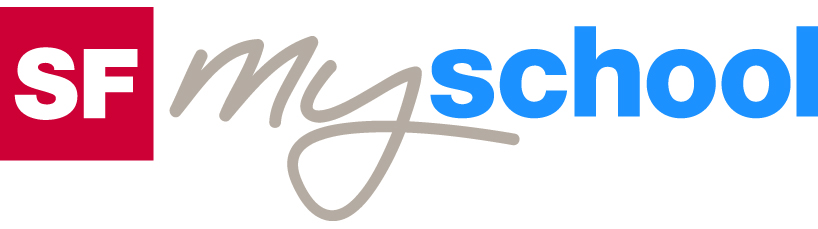 ArbeitsblattArbeitsblatt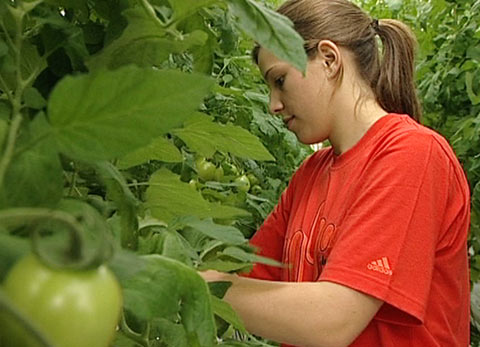 Das will ich werden: Gemüsegärtnerin EFZDas will ich werden: Gemüsegärtnerin EFZDas will ich werden: Gemüsegärtnerin EFZDas will ich werden: Gemüsegärtnerin EFZDas will ich werden: Gemüsegärtnerin EFZDas will ich werden: Gemüsegärtnerin EFZBerufsbilder aus der Schweiz (39)14:15 MinutenBerufsbilder aus der Schweiz (39)14:15 MinutenBerufsbilder aus der Schweiz (39)14:15 MinutenBerufsbilder aus der Schweiz (39)14:15 MinutenBerufsbilder aus der Schweiz (39)14:15 MinutenBerufsbilder aus der Schweiz (39)14:15 Minuten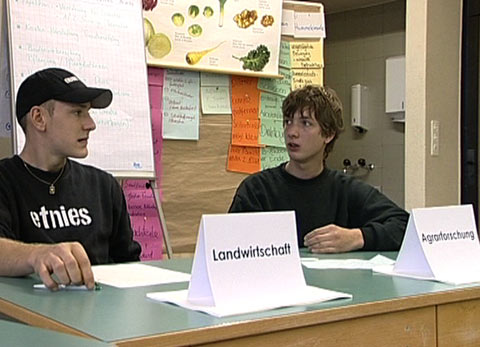 1. Im Frühling werden überflüssige Triebe von den Tomatenpflanzen entfernt. Wie nennt man diese Tätigkeit?2. Warum lernt Claudia Gemüsegärtnerin?3. Welche Voraussetzungen sollte eine Gemüsegärtnerin erfüllen?4. Wie oft im Jahr geht Claudia zur Schule und wie lange dauern die Schulphasen?5. Die Ausbildung zur Gemüsegärtnerin ist vielseitig. Was lernen die Lehrlinge in der Schule neben Fachwissen auch noch?6. Welche Arbeiten am Traktor kann Claudia bereits selbständig erledigen?7. Ist der Beruf für Männer und Frauen geeignet?8. Welche Arbeiten erledigt die Gemüsegärtnerin im Winter?9. Wie viel verdient Claudia im zweiten Lehrjahr?10. Wie würde dir der Beruf gefallen?1. Im Frühling werden überflüssige Triebe von den Tomatenpflanzen entfernt. Wie nennt man diese Tätigkeit?2. Warum lernt Claudia Gemüsegärtnerin?3. Welche Voraussetzungen sollte eine Gemüsegärtnerin erfüllen?4. Wie oft im Jahr geht Claudia zur Schule und wie lange dauern die Schulphasen?5. Die Ausbildung zur Gemüsegärtnerin ist vielseitig. Was lernen die Lehrlinge in der Schule neben Fachwissen auch noch?6. Welche Arbeiten am Traktor kann Claudia bereits selbständig erledigen?7. Ist der Beruf für Männer und Frauen geeignet?8. Welche Arbeiten erledigt die Gemüsegärtnerin im Winter?9. Wie viel verdient Claudia im zweiten Lehrjahr?10. Wie würde dir der Beruf gefallen?1. Im Frühling werden überflüssige Triebe von den Tomatenpflanzen entfernt. Wie nennt man diese Tätigkeit?2. Warum lernt Claudia Gemüsegärtnerin?3. Welche Voraussetzungen sollte eine Gemüsegärtnerin erfüllen?4. Wie oft im Jahr geht Claudia zur Schule und wie lange dauern die Schulphasen?5. Die Ausbildung zur Gemüsegärtnerin ist vielseitig. Was lernen die Lehrlinge in der Schule neben Fachwissen auch noch?6. Welche Arbeiten am Traktor kann Claudia bereits selbständig erledigen?7. Ist der Beruf für Männer und Frauen geeignet?8. Welche Arbeiten erledigt die Gemüsegärtnerin im Winter?9. Wie viel verdient Claudia im zweiten Lehrjahr?10. Wie würde dir der Beruf gefallen?1. Im Frühling werden überflüssige Triebe von den Tomatenpflanzen entfernt. Wie nennt man diese Tätigkeit?2. Warum lernt Claudia Gemüsegärtnerin?3. Welche Voraussetzungen sollte eine Gemüsegärtnerin erfüllen?4. Wie oft im Jahr geht Claudia zur Schule und wie lange dauern die Schulphasen?5. Die Ausbildung zur Gemüsegärtnerin ist vielseitig. Was lernen die Lehrlinge in der Schule neben Fachwissen auch noch?6. Welche Arbeiten am Traktor kann Claudia bereits selbständig erledigen?7. Ist der Beruf für Männer und Frauen geeignet?8. Welche Arbeiten erledigt die Gemüsegärtnerin im Winter?9. Wie viel verdient Claudia im zweiten Lehrjahr?10. Wie würde dir der Beruf gefallen?1. Im Frühling werden überflüssige Triebe von den Tomatenpflanzen entfernt. Wie nennt man diese Tätigkeit?2. Warum lernt Claudia Gemüsegärtnerin?3. Welche Voraussetzungen sollte eine Gemüsegärtnerin erfüllen?4. Wie oft im Jahr geht Claudia zur Schule und wie lange dauern die Schulphasen?5. Die Ausbildung zur Gemüsegärtnerin ist vielseitig. Was lernen die Lehrlinge in der Schule neben Fachwissen auch noch?6. Welche Arbeiten am Traktor kann Claudia bereits selbständig erledigen?7. Ist der Beruf für Männer und Frauen geeignet?8. Welche Arbeiten erledigt die Gemüsegärtnerin im Winter?9. Wie viel verdient Claudia im zweiten Lehrjahr?10. Wie würde dir der Beruf gefallen?1. Im Frühling werden überflüssige Triebe von den Tomatenpflanzen entfernt. Wie nennt man diese Tätigkeit?2. Warum lernt Claudia Gemüsegärtnerin?3. Welche Voraussetzungen sollte eine Gemüsegärtnerin erfüllen?4. Wie oft im Jahr geht Claudia zur Schule und wie lange dauern die Schulphasen?5. Die Ausbildung zur Gemüsegärtnerin ist vielseitig. Was lernen die Lehrlinge in der Schule neben Fachwissen auch noch?6. Welche Arbeiten am Traktor kann Claudia bereits selbständig erledigen?7. Ist der Beruf für Männer und Frauen geeignet?8. Welche Arbeiten erledigt die Gemüsegärtnerin im Winter?9. Wie viel verdient Claudia im zweiten Lehrjahr?10. Wie würde dir der Beruf gefallen?1. Im Frühling werden überflüssige Triebe von den Tomatenpflanzen entfernt. Wie nennt man diese Tätigkeit?2. Warum lernt Claudia Gemüsegärtnerin?3. Welche Voraussetzungen sollte eine Gemüsegärtnerin erfüllen?4. Wie oft im Jahr geht Claudia zur Schule und wie lange dauern die Schulphasen?5. Die Ausbildung zur Gemüsegärtnerin ist vielseitig. Was lernen die Lehrlinge in der Schule neben Fachwissen auch noch?6. Welche Arbeiten am Traktor kann Claudia bereits selbständig erledigen?7. Ist der Beruf für Männer und Frauen geeignet?8. Welche Arbeiten erledigt die Gemüsegärtnerin im Winter?9. Wie viel verdient Claudia im zweiten Lehrjahr?10. Wie würde dir der Beruf gefallen?1. Im Frühling werden überflüssige Triebe von den Tomatenpflanzen entfernt. Wie nennt man diese Tätigkeit?2. Warum lernt Claudia Gemüsegärtnerin?3. Welche Voraussetzungen sollte eine Gemüsegärtnerin erfüllen?4. Wie oft im Jahr geht Claudia zur Schule und wie lange dauern die Schulphasen?5. Die Ausbildung zur Gemüsegärtnerin ist vielseitig. Was lernen die Lehrlinge in der Schule neben Fachwissen auch noch?6. Welche Arbeiten am Traktor kann Claudia bereits selbständig erledigen?7. Ist der Beruf für Männer und Frauen geeignet?8. Welche Arbeiten erledigt die Gemüsegärtnerin im Winter?9. Wie viel verdient Claudia im zweiten Lehrjahr?10. Wie würde dir der Beruf gefallen?1. Im Frühling werden überflüssige Triebe von den Tomatenpflanzen entfernt. Wie nennt man diese Tätigkeit?2. Warum lernt Claudia Gemüsegärtnerin?3. Welche Voraussetzungen sollte eine Gemüsegärtnerin erfüllen?4. Wie oft im Jahr geht Claudia zur Schule und wie lange dauern die Schulphasen?5. Die Ausbildung zur Gemüsegärtnerin ist vielseitig. Was lernen die Lehrlinge in der Schule neben Fachwissen auch noch?6. Welche Arbeiten am Traktor kann Claudia bereits selbständig erledigen?7. Ist der Beruf für Männer und Frauen geeignet?8. Welche Arbeiten erledigt die Gemüsegärtnerin im Winter?9. Wie viel verdient Claudia im zweiten Lehrjahr?10. Wie würde dir der Beruf gefallen?1. Im Frühling werden überflüssige Triebe von den Tomatenpflanzen entfernt. Wie nennt man diese Tätigkeit?2. Warum lernt Claudia Gemüsegärtnerin?3. Welche Voraussetzungen sollte eine Gemüsegärtnerin erfüllen?4. Wie oft im Jahr geht Claudia zur Schule und wie lange dauern die Schulphasen?5. Die Ausbildung zur Gemüsegärtnerin ist vielseitig. Was lernen die Lehrlinge in der Schule neben Fachwissen auch noch?6. Welche Arbeiten am Traktor kann Claudia bereits selbständig erledigen?7. Ist der Beruf für Männer und Frauen geeignet?8. Welche Arbeiten erledigt die Gemüsegärtnerin im Winter?9. Wie viel verdient Claudia im zweiten Lehrjahr?10. Wie würde dir der Beruf gefallen?1. Im Frühling werden überflüssige Triebe von den Tomatenpflanzen entfernt. Wie nennt man diese Tätigkeit?2. Warum lernt Claudia Gemüsegärtnerin?3. Welche Voraussetzungen sollte eine Gemüsegärtnerin erfüllen?4. Wie oft im Jahr geht Claudia zur Schule und wie lange dauern die Schulphasen?5. Die Ausbildung zur Gemüsegärtnerin ist vielseitig. Was lernen die Lehrlinge in der Schule neben Fachwissen auch noch?6. Welche Arbeiten am Traktor kann Claudia bereits selbständig erledigen?7. Ist der Beruf für Männer und Frauen geeignet?8. Welche Arbeiten erledigt die Gemüsegärtnerin im Winter?9. Wie viel verdient Claudia im zweiten Lehrjahr?10. Wie würde dir der Beruf gefallen?1. Im Frühling werden überflüssige Triebe von den Tomatenpflanzen entfernt. Wie nennt man diese Tätigkeit?2. Warum lernt Claudia Gemüsegärtnerin?3. Welche Voraussetzungen sollte eine Gemüsegärtnerin erfüllen?4. Wie oft im Jahr geht Claudia zur Schule und wie lange dauern die Schulphasen?5. Die Ausbildung zur Gemüsegärtnerin ist vielseitig. Was lernen die Lehrlinge in der Schule neben Fachwissen auch noch?6. Welche Arbeiten am Traktor kann Claudia bereits selbständig erledigen?7. Ist der Beruf für Männer und Frauen geeignet?8. Welche Arbeiten erledigt die Gemüsegärtnerin im Winter?9. Wie viel verdient Claudia im zweiten Lehrjahr?10. Wie würde dir der Beruf gefallen?1. Im Frühling werden überflüssige Triebe von den Tomatenpflanzen entfernt. Wie nennt man diese Tätigkeit?2. Warum lernt Claudia Gemüsegärtnerin?3. Welche Voraussetzungen sollte eine Gemüsegärtnerin erfüllen?4. Wie oft im Jahr geht Claudia zur Schule und wie lange dauern die Schulphasen?5. Die Ausbildung zur Gemüsegärtnerin ist vielseitig. Was lernen die Lehrlinge in der Schule neben Fachwissen auch noch?6. Welche Arbeiten am Traktor kann Claudia bereits selbständig erledigen?7. Ist der Beruf für Männer und Frauen geeignet?8. Welche Arbeiten erledigt die Gemüsegärtnerin im Winter?9. Wie viel verdient Claudia im zweiten Lehrjahr?10. Wie würde dir der Beruf gefallen?1. Im Frühling werden überflüssige Triebe von den Tomatenpflanzen entfernt. Wie nennt man diese Tätigkeit?2. Warum lernt Claudia Gemüsegärtnerin?3. Welche Voraussetzungen sollte eine Gemüsegärtnerin erfüllen?4. Wie oft im Jahr geht Claudia zur Schule und wie lange dauern die Schulphasen?5. Die Ausbildung zur Gemüsegärtnerin ist vielseitig. Was lernen die Lehrlinge in der Schule neben Fachwissen auch noch?6. Welche Arbeiten am Traktor kann Claudia bereits selbständig erledigen?7. Ist der Beruf für Männer und Frauen geeignet?8. Welche Arbeiten erledigt die Gemüsegärtnerin im Winter?9. Wie viel verdient Claudia im zweiten Lehrjahr?10. Wie würde dir der Beruf gefallen?1. Im Frühling werden überflüssige Triebe von den Tomatenpflanzen entfernt. Wie nennt man diese Tätigkeit?2. Warum lernt Claudia Gemüsegärtnerin?3. Welche Voraussetzungen sollte eine Gemüsegärtnerin erfüllen?4. Wie oft im Jahr geht Claudia zur Schule und wie lange dauern die Schulphasen?5. Die Ausbildung zur Gemüsegärtnerin ist vielseitig. Was lernen die Lehrlinge in der Schule neben Fachwissen auch noch?6. Welche Arbeiten am Traktor kann Claudia bereits selbständig erledigen?7. Ist der Beruf für Männer und Frauen geeignet?8. Welche Arbeiten erledigt die Gemüsegärtnerin im Winter?9. Wie viel verdient Claudia im zweiten Lehrjahr?10. Wie würde dir der Beruf gefallen?1. Im Frühling werden überflüssige Triebe von den Tomatenpflanzen entfernt. Wie nennt man diese Tätigkeit?2. Warum lernt Claudia Gemüsegärtnerin?3. Welche Voraussetzungen sollte eine Gemüsegärtnerin erfüllen?4. Wie oft im Jahr geht Claudia zur Schule und wie lange dauern die Schulphasen?5. Die Ausbildung zur Gemüsegärtnerin ist vielseitig. Was lernen die Lehrlinge in der Schule neben Fachwissen auch noch?6. Welche Arbeiten am Traktor kann Claudia bereits selbständig erledigen?7. Ist der Beruf für Männer und Frauen geeignet?8. Welche Arbeiten erledigt die Gemüsegärtnerin im Winter?9. Wie viel verdient Claudia im zweiten Lehrjahr?10. Wie würde dir der Beruf gefallen?1. Im Frühling werden überflüssige Triebe von den Tomatenpflanzen entfernt. Wie nennt man diese Tätigkeit?2. Warum lernt Claudia Gemüsegärtnerin?3. Welche Voraussetzungen sollte eine Gemüsegärtnerin erfüllen?4. Wie oft im Jahr geht Claudia zur Schule und wie lange dauern die Schulphasen?5. Die Ausbildung zur Gemüsegärtnerin ist vielseitig. Was lernen die Lehrlinge in der Schule neben Fachwissen auch noch?6. Welche Arbeiten am Traktor kann Claudia bereits selbständig erledigen?7. Ist der Beruf für Männer und Frauen geeignet?8. Welche Arbeiten erledigt die Gemüsegärtnerin im Winter?9. Wie viel verdient Claudia im zweiten Lehrjahr?10. Wie würde dir der Beruf gefallen?1. Im Frühling werden überflüssige Triebe von den Tomatenpflanzen entfernt. Wie nennt man diese Tätigkeit?2. Warum lernt Claudia Gemüsegärtnerin?3. Welche Voraussetzungen sollte eine Gemüsegärtnerin erfüllen?4. Wie oft im Jahr geht Claudia zur Schule und wie lange dauern die Schulphasen?5. Die Ausbildung zur Gemüsegärtnerin ist vielseitig. Was lernen die Lehrlinge in der Schule neben Fachwissen auch noch?6. Welche Arbeiten am Traktor kann Claudia bereits selbständig erledigen?7. Ist der Beruf für Männer und Frauen geeignet?8. Welche Arbeiten erledigt die Gemüsegärtnerin im Winter?9. Wie viel verdient Claudia im zweiten Lehrjahr?10. Wie würde dir der Beruf gefallen?1. Im Frühling werden überflüssige Triebe von den Tomatenpflanzen entfernt. Wie nennt man diese Tätigkeit?2. Warum lernt Claudia Gemüsegärtnerin?3. Welche Voraussetzungen sollte eine Gemüsegärtnerin erfüllen?4. Wie oft im Jahr geht Claudia zur Schule und wie lange dauern die Schulphasen?5. Die Ausbildung zur Gemüsegärtnerin ist vielseitig. Was lernen die Lehrlinge in der Schule neben Fachwissen auch noch?6. Welche Arbeiten am Traktor kann Claudia bereits selbständig erledigen?7. Ist der Beruf für Männer und Frauen geeignet?8. Welche Arbeiten erledigt die Gemüsegärtnerin im Winter?9. Wie viel verdient Claudia im zweiten Lehrjahr?10. Wie würde dir der Beruf gefallen?1. Im Frühling werden überflüssige Triebe von den Tomatenpflanzen entfernt. Wie nennt man diese Tätigkeit?2. Warum lernt Claudia Gemüsegärtnerin?3. Welche Voraussetzungen sollte eine Gemüsegärtnerin erfüllen?4. Wie oft im Jahr geht Claudia zur Schule und wie lange dauern die Schulphasen?5. Die Ausbildung zur Gemüsegärtnerin ist vielseitig. Was lernen die Lehrlinge in der Schule neben Fachwissen auch noch?6. Welche Arbeiten am Traktor kann Claudia bereits selbständig erledigen?7. Ist der Beruf für Männer und Frauen geeignet?8. Welche Arbeiten erledigt die Gemüsegärtnerin im Winter?9. Wie viel verdient Claudia im zweiten Lehrjahr?10. Wie würde dir der Beruf gefallen?1. Im Frühling werden überflüssige Triebe von den Tomatenpflanzen entfernt. Wie nennt man diese Tätigkeit?2. Warum lernt Claudia Gemüsegärtnerin?3. Welche Voraussetzungen sollte eine Gemüsegärtnerin erfüllen?4. Wie oft im Jahr geht Claudia zur Schule und wie lange dauern die Schulphasen?5. Die Ausbildung zur Gemüsegärtnerin ist vielseitig. Was lernen die Lehrlinge in der Schule neben Fachwissen auch noch?6. Welche Arbeiten am Traktor kann Claudia bereits selbständig erledigen?7. Ist der Beruf für Männer und Frauen geeignet?8. Welche Arbeiten erledigt die Gemüsegärtnerin im Winter?9. Wie viel verdient Claudia im zweiten Lehrjahr?10. Wie würde dir der Beruf gefallen?1. Im Frühling werden überflüssige Triebe von den Tomatenpflanzen entfernt. Wie nennt man diese Tätigkeit?2. Warum lernt Claudia Gemüsegärtnerin?3. Welche Voraussetzungen sollte eine Gemüsegärtnerin erfüllen?4. Wie oft im Jahr geht Claudia zur Schule und wie lange dauern die Schulphasen?5. Die Ausbildung zur Gemüsegärtnerin ist vielseitig. Was lernen die Lehrlinge in der Schule neben Fachwissen auch noch?6. Welche Arbeiten am Traktor kann Claudia bereits selbständig erledigen?7. Ist der Beruf für Männer und Frauen geeignet?8. Welche Arbeiten erledigt die Gemüsegärtnerin im Winter?9. Wie viel verdient Claudia im zweiten Lehrjahr?10. Wie würde dir der Beruf gefallen?1. Im Frühling werden überflüssige Triebe von den Tomatenpflanzen entfernt. Wie nennt man diese Tätigkeit?2. Warum lernt Claudia Gemüsegärtnerin?3. Welche Voraussetzungen sollte eine Gemüsegärtnerin erfüllen?4. Wie oft im Jahr geht Claudia zur Schule und wie lange dauern die Schulphasen?5. Die Ausbildung zur Gemüsegärtnerin ist vielseitig. Was lernen die Lehrlinge in der Schule neben Fachwissen auch noch?6. Welche Arbeiten am Traktor kann Claudia bereits selbständig erledigen?7. Ist der Beruf für Männer und Frauen geeignet?8. Welche Arbeiten erledigt die Gemüsegärtnerin im Winter?9. Wie viel verdient Claudia im zweiten Lehrjahr?10. Wie würde dir der Beruf gefallen?1. Im Frühling werden überflüssige Triebe von den Tomatenpflanzen entfernt. Wie nennt man diese Tätigkeit?2. Warum lernt Claudia Gemüsegärtnerin?3. Welche Voraussetzungen sollte eine Gemüsegärtnerin erfüllen?4. Wie oft im Jahr geht Claudia zur Schule und wie lange dauern die Schulphasen?5. Die Ausbildung zur Gemüsegärtnerin ist vielseitig. Was lernen die Lehrlinge in der Schule neben Fachwissen auch noch?6. Welche Arbeiten am Traktor kann Claudia bereits selbständig erledigen?7. Ist der Beruf für Männer und Frauen geeignet?8. Welche Arbeiten erledigt die Gemüsegärtnerin im Winter?9. Wie viel verdient Claudia im zweiten Lehrjahr?10. Wie würde dir der Beruf gefallen?1. Im Frühling werden überflüssige Triebe von den Tomatenpflanzen entfernt. Wie nennt man diese Tätigkeit?2. Warum lernt Claudia Gemüsegärtnerin?3. Welche Voraussetzungen sollte eine Gemüsegärtnerin erfüllen?4. Wie oft im Jahr geht Claudia zur Schule und wie lange dauern die Schulphasen?5. Die Ausbildung zur Gemüsegärtnerin ist vielseitig. Was lernen die Lehrlinge in der Schule neben Fachwissen auch noch?6. Welche Arbeiten am Traktor kann Claudia bereits selbständig erledigen?7. Ist der Beruf für Männer und Frauen geeignet?8. Welche Arbeiten erledigt die Gemüsegärtnerin im Winter?9. Wie viel verdient Claudia im zweiten Lehrjahr?10. Wie würde dir der Beruf gefallen?1. Im Frühling werden überflüssige Triebe von den Tomatenpflanzen entfernt. Wie nennt man diese Tätigkeit?2. Warum lernt Claudia Gemüsegärtnerin?3. Welche Voraussetzungen sollte eine Gemüsegärtnerin erfüllen?4. Wie oft im Jahr geht Claudia zur Schule und wie lange dauern die Schulphasen?5. Die Ausbildung zur Gemüsegärtnerin ist vielseitig. Was lernen die Lehrlinge in der Schule neben Fachwissen auch noch?6. Welche Arbeiten am Traktor kann Claudia bereits selbständig erledigen?7. Ist der Beruf für Männer und Frauen geeignet?8. Welche Arbeiten erledigt die Gemüsegärtnerin im Winter?9. Wie viel verdient Claudia im zweiten Lehrjahr?10. Wie würde dir der Beruf gefallen?1. Im Frühling werden überflüssige Triebe von den Tomatenpflanzen entfernt. Wie nennt man diese Tätigkeit?2. Warum lernt Claudia Gemüsegärtnerin?3. Welche Voraussetzungen sollte eine Gemüsegärtnerin erfüllen?4. Wie oft im Jahr geht Claudia zur Schule und wie lange dauern die Schulphasen?5. Die Ausbildung zur Gemüsegärtnerin ist vielseitig. Was lernen die Lehrlinge in der Schule neben Fachwissen auch noch?6. Welche Arbeiten am Traktor kann Claudia bereits selbständig erledigen?7. Ist der Beruf für Männer und Frauen geeignet?8. Welche Arbeiten erledigt die Gemüsegärtnerin im Winter?9. Wie viel verdient Claudia im zweiten Lehrjahr?10. Wie würde dir der Beruf gefallen?1. Im Frühling werden überflüssige Triebe von den Tomatenpflanzen entfernt. Wie nennt man diese Tätigkeit?2. Warum lernt Claudia Gemüsegärtnerin?3. Welche Voraussetzungen sollte eine Gemüsegärtnerin erfüllen?4. Wie oft im Jahr geht Claudia zur Schule und wie lange dauern die Schulphasen?5. Die Ausbildung zur Gemüsegärtnerin ist vielseitig. Was lernen die Lehrlinge in der Schule neben Fachwissen auch noch?6. Welche Arbeiten am Traktor kann Claudia bereits selbständig erledigen?7. Ist der Beruf für Männer und Frauen geeignet?8. Welche Arbeiten erledigt die Gemüsegärtnerin im Winter?9. Wie viel verdient Claudia im zweiten Lehrjahr?10. Wie würde dir der Beruf gefallen?1. Im Frühling werden überflüssige Triebe von den Tomatenpflanzen entfernt. Wie nennt man diese Tätigkeit?2. Warum lernt Claudia Gemüsegärtnerin?3. Welche Voraussetzungen sollte eine Gemüsegärtnerin erfüllen?4. Wie oft im Jahr geht Claudia zur Schule und wie lange dauern die Schulphasen?5. Die Ausbildung zur Gemüsegärtnerin ist vielseitig. Was lernen die Lehrlinge in der Schule neben Fachwissen auch noch?6. Welche Arbeiten am Traktor kann Claudia bereits selbständig erledigen?7. Ist der Beruf für Männer und Frauen geeignet?8. Welche Arbeiten erledigt die Gemüsegärtnerin im Winter?9. Wie viel verdient Claudia im zweiten Lehrjahr?10. Wie würde dir der Beruf gefallen?1. Im Frühling werden überflüssige Triebe von den Tomatenpflanzen entfernt. Wie nennt man diese Tätigkeit?2. Warum lernt Claudia Gemüsegärtnerin?3. Welche Voraussetzungen sollte eine Gemüsegärtnerin erfüllen?4. Wie oft im Jahr geht Claudia zur Schule und wie lange dauern die Schulphasen?5. Die Ausbildung zur Gemüsegärtnerin ist vielseitig. Was lernen die Lehrlinge in der Schule neben Fachwissen auch noch?6. Welche Arbeiten am Traktor kann Claudia bereits selbständig erledigen?7. Ist der Beruf für Männer und Frauen geeignet?8. Welche Arbeiten erledigt die Gemüsegärtnerin im Winter?9. Wie viel verdient Claudia im zweiten Lehrjahr?10. Wie würde dir der Beruf gefallen?1. Im Frühling werden überflüssige Triebe von den Tomatenpflanzen entfernt. Wie nennt man diese Tätigkeit?2. Warum lernt Claudia Gemüsegärtnerin?3. Welche Voraussetzungen sollte eine Gemüsegärtnerin erfüllen?4. Wie oft im Jahr geht Claudia zur Schule und wie lange dauern die Schulphasen?5. Die Ausbildung zur Gemüsegärtnerin ist vielseitig. Was lernen die Lehrlinge in der Schule neben Fachwissen auch noch?6. Welche Arbeiten am Traktor kann Claudia bereits selbständig erledigen?7. Ist der Beruf für Männer und Frauen geeignet?8. Welche Arbeiten erledigt die Gemüsegärtnerin im Winter?9. Wie viel verdient Claudia im zweiten Lehrjahr?10. Wie würde dir der Beruf gefallen?1. Im Frühling werden überflüssige Triebe von den Tomatenpflanzen entfernt. Wie nennt man diese Tätigkeit?2. Warum lernt Claudia Gemüsegärtnerin?3. Welche Voraussetzungen sollte eine Gemüsegärtnerin erfüllen?4. Wie oft im Jahr geht Claudia zur Schule und wie lange dauern die Schulphasen?5. Die Ausbildung zur Gemüsegärtnerin ist vielseitig. Was lernen die Lehrlinge in der Schule neben Fachwissen auch noch?6. Welche Arbeiten am Traktor kann Claudia bereits selbständig erledigen?7. Ist der Beruf für Männer und Frauen geeignet?8. Welche Arbeiten erledigt die Gemüsegärtnerin im Winter?9. Wie viel verdient Claudia im zweiten Lehrjahr?10. Wie würde dir der Beruf gefallen?1. Im Frühling werden überflüssige Triebe von den Tomatenpflanzen entfernt. Wie nennt man diese Tätigkeit?2. Warum lernt Claudia Gemüsegärtnerin?3. Welche Voraussetzungen sollte eine Gemüsegärtnerin erfüllen?4. Wie oft im Jahr geht Claudia zur Schule und wie lange dauern die Schulphasen?5. Die Ausbildung zur Gemüsegärtnerin ist vielseitig. Was lernen die Lehrlinge in der Schule neben Fachwissen auch noch?6. Welche Arbeiten am Traktor kann Claudia bereits selbständig erledigen?7. Ist der Beruf für Männer und Frauen geeignet?8. Welche Arbeiten erledigt die Gemüsegärtnerin im Winter?9. Wie viel verdient Claudia im zweiten Lehrjahr?10. Wie würde dir der Beruf gefallen?1. Im Frühling werden überflüssige Triebe von den Tomatenpflanzen entfernt. Wie nennt man diese Tätigkeit?2. Warum lernt Claudia Gemüsegärtnerin?3. Welche Voraussetzungen sollte eine Gemüsegärtnerin erfüllen?4. Wie oft im Jahr geht Claudia zur Schule und wie lange dauern die Schulphasen?5. Die Ausbildung zur Gemüsegärtnerin ist vielseitig. Was lernen die Lehrlinge in der Schule neben Fachwissen auch noch?6. Welche Arbeiten am Traktor kann Claudia bereits selbständig erledigen?7. Ist der Beruf für Männer und Frauen geeignet?8. Welche Arbeiten erledigt die Gemüsegärtnerin im Winter?9. Wie viel verdient Claudia im zweiten Lehrjahr?10. Wie würde dir der Beruf gefallen?1. Im Frühling werden überflüssige Triebe von den Tomatenpflanzen entfernt. Wie nennt man diese Tätigkeit?2. Warum lernt Claudia Gemüsegärtnerin?3. Welche Voraussetzungen sollte eine Gemüsegärtnerin erfüllen?4. Wie oft im Jahr geht Claudia zur Schule und wie lange dauern die Schulphasen?5. Die Ausbildung zur Gemüsegärtnerin ist vielseitig. Was lernen die Lehrlinge in der Schule neben Fachwissen auch noch?6. Welche Arbeiten am Traktor kann Claudia bereits selbständig erledigen?7. Ist der Beruf für Männer und Frauen geeignet?8. Welche Arbeiten erledigt die Gemüsegärtnerin im Winter?9. Wie viel verdient Claudia im zweiten Lehrjahr?10. Wie würde dir der Beruf gefallen?1. Im Frühling werden überflüssige Triebe von den Tomatenpflanzen entfernt. Wie nennt man diese Tätigkeit?2. Warum lernt Claudia Gemüsegärtnerin?3. Welche Voraussetzungen sollte eine Gemüsegärtnerin erfüllen?4. Wie oft im Jahr geht Claudia zur Schule und wie lange dauern die Schulphasen?5. Die Ausbildung zur Gemüsegärtnerin ist vielseitig. Was lernen die Lehrlinge in der Schule neben Fachwissen auch noch?6. Welche Arbeiten am Traktor kann Claudia bereits selbständig erledigen?7. Ist der Beruf für Männer und Frauen geeignet?8. Welche Arbeiten erledigt die Gemüsegärtnerin im Winter?9. Wie viel verdient Claudia im zweiten Lehrjahr?10. Wie würde dir der Beruf gefallen?1. Im Frühling werden überflüssige Triebe von den Tomatenpflanzen entfernt. Wie nennt man diese Tätigkeit?2. Warum lernt Claudia Gemüsegärtnerin?3. Welche Voraussetzungen sollte eine Gemüsegärtnerin erfüllen?4. Wie oft im Jahr geht Claudia zur Schule und wie lange dauern die Schulphasen?5. Die Ausbildung zur Gemüsegärtnerin ist vielseitig. Was lernen die Lehrlinge in der Schule neben Fachwissen auch noch?6. Welche Arbeiten am Traktor kann Claudia bereits selbständig erledigen?7. Ist der Beruf für Männer und Frauen geeignet?8. Welche Arbeiten erledigt die Gemüsegärtnerin im Winter?9. Wie viel verdient Claudia im zweiten Lehrjahr?10. Wie würde dir der Beruf gefallen?1. Im Frühling werden überflüssige Triebe von den Tomatenpflanzen entfernt. Wie nennt man diese Tätigkeit?2. Warum lernt Claudia Gemüsegärtnerin?3. Welche Voraussetzungen sollte eine Gemüsegärtnerin erfüllen?4. Wie oft im Jahr geht Claudia zur Schule und wie lange dauern die Schulphasen?5. Die Ausbildung zur Gemüsegärtnerin ist vielseitig. Was lernen die Lehrlinge in der Schule neben Fachwissen auch noch?6. Welche Arbeiten am Traktor kann Claudia bereits selbständig erledigen?7. Ist der Beruf für Männer und Frauen geeignet?8. Welche Arbeiten erledigt die Gemüsegärtnerin im Winter?9. Wie viel verdient Claudia im zweiten Lehrjahr?10. Wie würde dir der Beruf gefallen?1. Im Frühling werden überflüssige Triebe von den Tomatenpflanzen entfernt. Wie nennt man diese Tätigkeit?2. Warum lernt Claudia Gemüsegärtnerin?3. Welche Voraussetzungen sollte eine Gemüsegärtnerin erfüllen?4. Wie oft im Jahr geht Claudia zur Schule und wie lange dauern die Schulphasen?5. Die Ausbildung zur Gemüsegärtnerin ist vielseitig. Was lernen die Lehrlinge in der Schule neben Fachwissen auch noch?6. Welche Arbeiten am Traktor kann Claudia bereits selbständig erledigen?7. Ist der Beruf für Männer und Frauen geeignet?8. Welche Arbeiten erledigt die Gemüsegärtnerin im Winter?9. Wie viel verdient Claudia im zweiten Lehrjahr?10. Wie würde dir der Beruf gefallen?1. Im Frühling werden überflüssige Triebe von den Tomatenpflanzen entfernt. Wie nennt man diese Tätigkeit?2. Warum lernt Claudia Gemüsegärtnerin?3. Welche Voraussetzungen sollte eine Gemüsegärtnerin erfüllen?4. Wie oft im Jahr geht Claudia zur Schule und wie lange dauern die Schulphasen?5. Die Ausbildung zur Gemüsegärtnerin ist vielseitig. Was lernen die Lehrlinge in der Schule neben Fachwissen auch noch?6. Welche Arbeiten am Traktor kann Claudia bereits selbständig erledigen?7. Ist der Beruf für Männer und Frauen geeignet?8. Welche Arbeiten erledigt die Gemüsegärtnerin im Winter?9. Wie viel verdient Claudia im zweiten Lehrjahr?10. Wie würde dir der Beruf gefallen?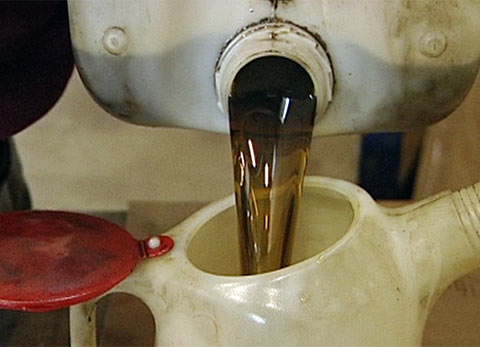 1. Im Frühling werden überflüssige Triebe von den Tomatenpflanzen entfernt. Wie nennt man diese Tätigkeit?2. Warum lernt Claudia Gemüsegärtnerin?3. Welche Voraussetzungen sollte eine Gemüsegärtnerin erfüllen?4. Wie oft im Jahr geht Claudia zur Schule und wie lange dauern die Schulphasen?5. Die Ausbildung zur Gemüsegärtnerin ist vielseitig. Was lernen die Lehrlinge in der Schule neben Fachwissen auch noch?6. Welche Arbeiten am Traktor kann Claudia bereits selbständig erledigen?7. Ist der Beruf für Männer und Frauen geeignet?8. Welche Arbeiten erledigt die Gemüsegärtnerin im Winter?9. Wie viel verdient Claudia im zweiten Lehrjahr?10. Wie würde dir der Beruf gefallen?1. Im Frühling werden überflüssige Triebe von den Tomatenpflanzen entfernt. Wie nennt man diese Tätigkeit?2. Warum lernt Claudia Gemüsegärtnerin?3. Welche Voraussetzungen sollte eine Gemüsegärtnerin erfüllen?4. Wie oft im Jahr geht Claudia zur Schule und wie lange dauern die Schulphasen?5. Die Ausbildung zur Gemüsegärtnerin ist vielseitig. Was lernen die Lehrlinge in der Schule neben Fachwissen auch noch?6. Welche Arbeiten am Traktor kann Claudia bereits selbständig erledigen?7. Ist der Beruf für Männer und Frauen geeignet?8. Welche Arbeiten erledigt die Gemüsegärtnerin im Winter?9. Wie viel verdient Claudia im zweiten Lehrjahr?10. Wie würde dir der Beruf gefallen?1. Im Frühling werden überflüssige Triebe von den Tomatenpflanzen entfernt. Wie nennt man diese Tätigkeit?2. Warum lernt Claudia Gemüsegärtnerin?3. Welche Voraussetzungen sollte eine Gemüsegärtnerin erfüllen?4. Wie oft im Jahr geht Claudia zur Schule und wie lange dauern die Schulphasen?5. Die Ausbildung zur Gemüsegärtnerin ist vielseitig. Was lernen die Lehrlinge in der Schule neben Fachwissen auch noch?6. Welche Arbeiten am Traktor kann Claudia bereits selbständig erledigen?7. Ist der Beruf für Männer und Frauen geeignet?8. Welche Arbeiten erledigt die Gemüsegärtnerin im Winter?9. Wie viel verdient Claudia im zweiten Lehrjahr?10. Wie würde dir der Beruf gefallen?1. Im Frühling werden überflüssige Triebe von den Tomatenpflanzen entfernt. Wie nennt man diese Tätigkeit?2. Warum lernt Claudia Gemüsegärtnerin?3. Welche Voraussetzungen sollte eine Gemüsegärtnerin erfüllen?4. Wie oft im Jahr geht Claudia zur Schule und wie lange dauern die Schulphasen?5. Die Ausbildung zur Gemüsegärtnerin ist vielseitig. Was lernen die Lehrlinge in der Schule neben Fachwissen auch noch?6. Welche Arbeiten am Traktor kann Claudia bereits selbständig erledigen?7. Ist der Beruf für Männer und Frauen geeignet?8. Welche Arbeiten erledigt die Gemüsegärtnerin im Winter?9. Wie viel verdient Claudia im zweiten Lehrjahr?10. Wie würde dir der Beruf gefallen?1. Im Frühling werden überflüssige Triebe von den Tomatenpflanzen entfernt. Wie nennt man diese Tätigkeit?2. Warum lernt Claudia Gemüsegärtnerin?3. Welche Voraussetzungen sollte eine Gemüsegärtnerin erfüllen?4. Wie oft im Jahr geht Claudia zur Schule und wie lange dauern die Schulphasen?5. Die Ausbildung zur Gemüsegärtnerin ist vielseitig. Was lernen die Lehrlinge in der Schule neben Fachwissen auch noch?6. Welche Arbeiten am Traktor kann Claudia bereits selbständig erledigen?7. Ist der Beruf für Männer und Frauen geeignet?8. Welche Arbeiten erledigt die Gemüsegärtnerin im Winter?9. Wie viel verdient Claudia im zweiten Lehrjahr?10. Wie würde dir der Beruf gefallen?1. Im Frühling werden überflüssige Triebe von den Tomatenpflanzen entfernt. Wie nennt man diese Tätigkeit?2. Warum lernt Claudia Gemüsegärtnerin?3. Welche Voraussetzungen sollte eine Gemüsegärtnerin erfüllen?4. Wie oft im Jahr geht Claudia zur Schule und wie lange dauern die Schulphasen?5. Die Ausbildung zur Gemüsegärtnerin ist vielseitig. Was lernen die Lehrlinge in der Schule neben Fachwissen auch noch?6. Welche Arbeiten am Traktor kann Claudia bereits selbständig erledigen?7. Ist der Beruf für Männer und Frauen geeignet?8. Welche Arbeiten erledigt die Gemüsegärtnerin im Winter?9. Wie viel verdient Claudia im zweiten Lehrjahr?10. Wie würde dir der Beruf gefallen?1. Im Frühling werden überflüssige Triebe von den Tomatenpflanzen entfernt. Wie nennt man diese Tätigkeit?2. Warum lernt Claudia Gemüsegärtnerin?3. Welche Voraussetzungen sollte eine Gemüsegärtnerin erfüllen?4. Wie oft im Jahr geht Claudia zur Schule und wie lange dauern die Schulphasen?5. Die Ausbildung zur Gemüsegärtnerin ist vielseitig. Was lernen die Lehrlinge in der Schule neben Fachwissen auch noch?6. Welche Arbeiten am Traktor kann Claudia bereits selbständig erledigen?7. Ist der Beruf für Männer und Frauen geeignet?8. Welche Arbeiten erledigt die Gemüsegärtnerin im Winter?9. Wie viel verdient Claudia im zweiten Lehrjahr?10. Wie würde dir der Beruf gefallen?1. Im Frühling werden überflüssige Triebe von den Tomatenpflanzen entfernt. Wie nennt man diese Tätigkeit?2. Warum lernt Claudia Gemüsegärtnerin?3. Welche Voraussetzungen sollte eine Gemüsegärtnerin erfüllen?4. Wie oft im Jahr geht Claudia zur Schule und wie lange dauern die Schulphasen?5. Die Ausbildung zur Gemüsegärtnerin ist vielseitig. Was lernen die Lehrlinge in der Schule neben Fachwissen auch noch?6. Welche Arbeiten am Traktor kann Claudia bereits selbständig erledigen?7. Ist der Beruf für Männer und Frauen geeignet?8. Welche Arbeiten erledigt die Gemüsegärtnerin im Winter?9. Wie viel verdient Claudia im zweiten Lehrjahr?10. Wie würde dir der Beruf gefallen?1. Im Frühling werden überflüssige Triebe von den Tomatenpflanzen entfernt. Wie nennt man diese Tätigkeit?2. Warum lernt Claudia Gemüsegärtnerin?3. Welche Voraussetzungen sollte eine Gemüsegärtnerin erfüllen?4. Wie oft im Jahr geht Claudia zur Schule und wie lange dauern die Schulphasen?5. Die Ausbildung zur Gemüsegärtnerin ist vielseitig. Was lernen die Lehrlinge in der Schule neben Fachwissen auch noch?6. Welche Arbeiten am Traktor kann Claudia bereits selbständig erledigen?7. Ist der Beruf für Männer und Frauen geeignet?8. Welche Arbeiten erledigt die Gemüsegärtnerin im Winter?9. Wie viel verdient Claudia im zweiten Lehrjahr?10. Wie würde dir der Beruf gefallen?1. Im Frühling werden überflüssige Triebe von den Tomatenpflanzen entfernt. Wie nennt man diese Tätigkeit?2. Warum lernt Claudia Gemüsegärtnerin?3. Welche Voraussetzungen sollte eine Gemüsegärtnerin erfüllen?4. Wie oft im Jahr geht Claudia zur Schule und wie lange dauern die Schulphasen?5. Die Ausbildung zur Gemüsegärtnerin ist vielseitig. Was lernen die Lehrlinge in der Schule neben Fachwissen auch noch?6. Welche Arbeiten am Traktor kann Claudia bereits selbständig erledigen?7. Ist der Beruf für Männer und Frauen geeignet?8. Welche Arbeiten erledigt die Gemüsegärtnerin im Winter?9. Wie viel verdient Claudia im zweiten Lehrjahr?10. Wie würde dir der Beruf gefallen?1. Im Frühling werden überflüssige Triebe von den Tomatenpflanzen entfernt. Wie nennt man diese Tätigkeit?2. Warum lernt Claudia Gemüsegärtnerin?3. Welche Voraussetzungen sollte eine Gemüsegärtnerin erfüllen?4. Wie oft im Jahr geht Claudia zur Schule und wie lange dauern die Schulphasen?5. Die Ausbildung zur Gemüsegärtnerin ist vielseitig. Was lernen die Lehrlinge in der Schule neben Fachwissen auch noch?6. Welche Arbeiten am Traktor kann Claudia bereits selbständig erledigen?7. Ist der Beruf für Männer und Frauen geeignet?8. Welche Arbeiten erledigt die Gemüsegärtnerin im Winter?9. Wie viel verdient Claudia im zweiten Lehrjahr?10. Wie würde dir der Beruf gefallen?1. Im Frühling werden überflüssige Triebe von den Tomatenpflanzen entfernt. Wie nennt man diese Tätigkeit?2. Warum lernt Claudia Gemüsegärtnerin?3. Welche Voraussetzungen sollte eine Gemüsegärtnerin erfüllen?4. Wie oft im Jahr geht Claudia zur Schule und wie lange dauern die Schulphasen?5. Die Ausbildung zur Gemüsegärtnerin ist vielseitig. Was lernen die Lehrlinge in der Schule neben Fachwissen auch noch?6. Welche Arbeiten am Traktor kann Claudia bereits selbständig erledigen?7. Ist der Beruf für Männer und Frauen geeignet?8. Welche Arbeiten erledigt die Gemüsegärtnerin im Winter?9. Wie viel verdient Claudia im zweiten Lehrjahr?10. Wie würde dir der Beruf gefallen?1. Im Frühling werden überflüssige Triebe von den Tomatenpflanzen entfernt. Wie nennt man diese Tätigkeit?2. Warum lernt Claudia Gemüsegärtnerin?3. Welche Voraussetzungen sollte eine Gemüsegärtnerin erfüllen?4. Wie oft im Jahr geht Claudia zur Schule und wie lange dauern die Schulphasen?5. Die Ausbildung zur Gemüsegärtnerin ist vielseitig. Was lernen die Lehrlinge in der Schule neben Fachwissen auch noch?6. Welche Arbeiten am Traktor kann Claudia bereits selbständig erledigen?7. Ist der Beruf für Männer und Frauen geeignet?8. Welche Arbeiten erledigt die Gemüsegärtnerin im Winter?9. Wie viel verdient Claudia im zweiten Lehrjahr?10. Wie würde dir der Beruf gefallen?1. Im Frühling werden überflüssige Triebe von den Tomatenpflanzen entfernt. Wie nennt man diese Tätigkeit?2. Warum lernt Claudia Gemüsegärtnerin?3. Welche Voraussetzungen sollte eine Gemüsegärtnerin erfüllen?4. Wie oft im Jahr geht Claudia zur Schule und wie lange dauern die Schulphasen?5. Die Ausbildung zur Gemüsegärtnerin ist vielseitig. Was lernen die Lehrlinge in der Schule neben Fachwissen auch noch?6. Welche Arbeiten am Traktor kann Claudia bereits selbständig erledigen?7. Ist der Beruf für Männer und Frauen geeignet?8. Welche Arbeiten erledigt die Gemüsegärtnerin im Winter?9. Wie viel verdient Claudia im zweiten Lehrjahr?10. Wie würde dir der Beruf gefallen?1. Im Frühling werden überflüssige Triebe von den Tomatenpflanzen entfernt. Wie nennt man diese Tätigkeit?2. Warum lernt Claudia Gemüsegärtnerin?3. Welche Voraussetzungen sollte eine Gemüsegärtnerin erfüllen?4. Wie oft im Jahr geht Claudia zur Schule und wie lange dauern die Schulphasen?5. Die Ausbildung zur Gemüsegärtnerin ist vielseitig. Was lernen die Lehrlinge in der Schule neben Fachwissen auch noch?6. Welche Arbeiten am Traktor kann Claudia bereits selbständig erledigen?7. Ist der Beruf für Männer und Frauen geeignet?8. Welche Arbeiten erledigt die Gemüsegärtnerin im Winter?9. Wie viel verdient Claudia im zweiten Lehrjahr?10. Wie würde dir der Beruf gefallen?1. Im Frühling werden überflüssige Triebe von den Tomatenpflanzen entfernt. Wie nennt man diese Tätigkeit?2. Warum lernt Claudia Gemüsegärtnerin?3. Welche Voraussetzungen sollte eine Gemüsegärtnerin erfüllen?4. Wie oft im Jahr geht Claudia zur Schule und wie lange dauern die Schulphasen?5. Die Ausbildung zur Gemüsegärtnerin ist vielseitig. Was lernen die Lehrlinge in der Schule neben Fachwissen auch noch?6. Welche Arbeiten am Traktor kann Claudia bereits selbständig erledigen?7. Ist der Beruf für Männer und Frauen geeignet?8. Welche Arbeiten erledigt die Gemüsegärtnerin im Winter?9. Wie viel verdient Claudia im zweiten Lehrjahr?10. Wie würde dir der Beruf gefallen?1. Im Frühling werden überflüssige Triebe von den Tomatenpflanzen entfernt. Wie nennt man diese Tätigkeit?2. Warum lernt Claudia Gemüsegärtnerin?3. Welche Voraussetzungen sollte eine Gemüsegärtnerin erfüllen?4. Wie oft im Jahr geht Claudia zur Schule und wie lange dauern die Schulphasen?5. Die Ausbildung zur Gemüsegärtnerin ist vielseitig. Was lernen die Lehrlinge in der Schule neben Fachwissen auch noch?6. Welche Arbeiten am Traktor kann Claudia bereits selbständig erledigen?7. Ist der Beruf für Männer und Frauen geeignet?8. Welche Arbeiten erledigt die Gemüsegärtnerin im Winter?9. Wie viel verdient Claudia im zweiten Lehrjahr?10. Wie würde dir der Beruf gefallen?1. Im Frühling werden überflüssige Triebe von den Tomatenpflanzen entfernt. Wie nennt man diese Tätigkeit?2. Warum lernt Claudia Gemüsegärtnerin?3. Welche Voraussetzungen sollte eine Gemüsegärtnerin erfüllen?4. Wie oft im Jahr geht Claudia zur Schule und wie lange dauern die Schulphasen?5. Die Ausbildung zur Gemüsegärtnerin ist vielseitig. Was lernen die Lehrlinge in der Schule neben Fachwissen auch noch?6. Welche Arbeiten am Traktor kann Claudia bereits selbständig erledigen?7. Ist der Beruf für Männer und Frauen geeignet?8. Welche Arbeiten erledigt die Gemüsegärtnerin im Winter?9. Wie viel verdient Claudia im zweiten Lehrjahr?10. Wie würde dir der Beruf gefallen?1. Im Frühling werden überflüssige Triebe von den Tomatenpflanzen entfernt. Wie nennt man diese Tätigkeit?2. Warum lernt Claudia Gemüsegärtnerin?3. Welche Voraussetzungen sollte eine Gemüsegärtnerin erfüllen?4. Wie oft im Jahr geht Claudia zur Schule und wie lange dauern die Schulphasen?5. Die Ausbildung zur Gemüsegärtnerin ist vielseitig. Was lernen die Lehrlinge in der Schule neben Fachwissen auch noch?6. Welche Arbeiten am Traktor kann Claudia bereits selbständig erledigen?7. Ist der Beruf für Männer und Frauen geeignet?8. Welche Arbeiten erledigt die Gemüsegärtnerin im Winter?9. Wie viel verdient Claudia im zweiten Lehrjahr?10. Wie würde dir der Beruf gefallen?1. Im Frühling werden überflüssige Triebe von den Tomatenpflanzen entfernt. Wie nennt man diese Tätigkeit?2. Warum lernt Claudia Gemüsegärtnerin?3. Welche Voraussetzungen sollte eine Gemüsegärtnerin erfüllen?4. Wie oft im Jahr geht Claudia zur Schule und wie lange dauern die Schulphasen?5. Die Ausbildung zur Gemüsegärtnerin ist vielseitig. Was lernen die Lehrlinge in der Schule neben Fachwissen auch noch?6. Welche Arbeiten am Traktor kann Claudia bereits selbständig erledigen?7. Ist der Beruf für Männer und Frauen geeignet?8. Welche Arbeiten erledigt die Gemüsegärtnerin im Winter?9. Wie viel verdient Claudia im zweiten Lehrjahr?10. Wie würde dir der Beruf gefallen?1. Im Frühling werden überflüssige Triebe von den Tomatenpflanzen entfernt. Wie nennt man diese Tätigkeit?2. Warum lernt Claudia Gemüsegärtnerin?3. Welche Voraussetzungen sollte eine Gemüsegärtnerin erfüllen?4. Wie oft im Jahr geht Claudia zur Schule und wie lange dauern die Schulphasen?5. Die Ausbildung zur Gemüsegärtnerin ist vielseitig. Was lernen die Lehrlinge in der Schule neben Fachwissen auch noch?6. Welche Arbeiten am Traktor kann Claudia bereits selbständig erledigen?7. Ist der Beruf für Männer und Frauen geeignet?8. Welche Arbeiten erledigt die Gemüsegärtnerin im Winter?9. Wie viel verdient Claudia im zweiten Lehrjahr?10. Wie würde dir der Beruf gefallen?1. Im Frühling werden überflüssige Triebe von den Tomatenpflanzen entfernt. Wie nennt man diese Tätigkeit?2. Warum lernt Claudia Gemüsegärtnerin?3. Welche Voraussetzungen sollte eine Gemüsegärtnerin erfüllen?4. Wie oft im Jahr geht Claudia zur Schule und wie lange dauern die Schulphasen?5. Die Ausbildung zur Gemüsegärtnerin ist vielseitig. Was lernen die Lehrlinge in der Schule neben Fachwissen auch noch?6. Welche Arbeiten am Traktor kann Claudia bereits selbständig erledigen?7. Ist der Beruf für Männer und Frauen geeignet?8. Welche Arbeiten erledigt die Gemüsegärtnerin im Winter?9. Wie viel verdient Claudia im zweiten Lehrjahr?10. Wie würde dir der Beruf gefallen?1. Im Frühling werden überflüssige Triebe von den Tomatenpflanzen entfernt. Wie nennt man diese Tätigkeit?2. Warum lernt Claudia Gemüsegärtnerin?3. Welche Voraussetzungen sollte eine Gemüsegärtnerin erfüllen?4. Wie oft im Jahr geht Claudia zur Schule und wie lange dauern die Schulphasen?5. Die Ausbildung zur Gemüsegärtnerin ist vielseitig. Was lernen die Lehrlinge in der Schule neben Fachwissen auch noch?6. Welche Arbeiten am Traktor kann Claudia bereits selbständig erledigen?7. Ist der Beruf für Männer und Frauen geeignet?8. Welche Arbeiten erledigt die Gemüsegärtnerin im Winter?9. Wie viel verdient Claudia im zweiten Lehrjahr?10. Wie würde dir der Beruf gefallen?1. Im Frühling werden überflüssige Triebe von den Tomatenpflanzen entfernt. Wie nennt man diese Tätigkeit?2. Warum lernt Claudia Gemüsegärtnerin?3. Welche Voraussetzungen sollte eine Gemüsegärtnerin erfüllen?4. Wie oft im Jahr geht Claudia zur Schule und wie lange dauern die Schulphasen?5. Die Ausbildung zur Gemüsegärtnerin ist vielseitig. Was lernen die Lehrlinge in der Schule neben Fachwissen auch noch?6. Welche Arbeiten am Traktor kann Claudia bereits selbständig erledigen?7. Ist der Beruf für Männer und Frauen geeignet?8. Welche Arbeiten erledigt die Gemüsegärtnerin im Winter?9. Wie viel verdient Claudia im zweiten Lehrjahr?10. Wie würde dir der Beruf gefallen?1. Im Frühling werden überflüssige Triebe von den Tomatenpflanzen entfernt. Wie nennt man diese Tätigkeit?2. Warum lernt Claudia Gemüsegärtnerin?3. Welche Voraussetzungen sollte eine Gemüsegärtnerin erfüllen?4. Wie oft im Jahr geht Claudia zur Schule und wie lange dauern die Schulphasen?5. Die Ausbildung zur Gemüsegärtnerin ist vielseitig. Was lernen die Lehrlinge in der Schule neben Fachwissen auch noch?6. Welche Arbeiten am Traktor kann Claudia bereits selbständig erledigen?7. Ist der Beruf für Männer und Frauen geeignet?8. Welche Arbeiten erledigt die Gemüsegärtnerin im Winter?9. Wie viel verdient Claudia im zweiten Lehrjahr?10. Wie würde dir der Beruf gefallen?1. Im Frühling werden überflüssige Triebe von den Tomatenpflanzen entfernt. Wie nennt man diese Tätigkeit?2. Warum lernt Claudia Gemüsegärtnerin?3. Welche Voraussetzungen sollte eine Gemüsegärtnerin erfüllen?4. Wie oft im Jahr geht Claudia zur Schule und wie lange dauern die Schulphasen?5. Die Ausbildung zur Gemüsegärtnerin ist vielseitig. Was lernen die Lehrlinge in der Schule neben Fachwissen auch noch?6. Welche Arbeiten am Traktor kann Claudia bereits selbständig erledigen?7. Ist der Beruf für Männer und Frauen geeignet?8. Welche Arbeiten erledigt die Gemüsegärtnerin im Winter?9. Wie viel verdient Claudia im zweiten Lehrjahr?10. Wie würde dir der Beruf gefallen?1. Im Frühling werden überflüssige Triebe von den Tomatenpflanzen entfernt. Wie nennt man diese Tätigkeit?2. Warum lernt Claudia Gemüsegärtnerin?3. Welche Voraussetzungen sollte eine Gemüsegärtnerin erfüllen?4. Wie oft im Jahr geht Claudia zur Schule und wie lange dauern die Schulphasen?5. Die Ausbildung zur Gemüsegärtnerin ist vielseitig. Was lernen die Lehrlinge in der Schule neben Fachwissen auch noch?6. Welche Arbeiten am Traktor kann Claudia bereits selbständig erledigen?7. Ist der Beruf für Männer und Frauen geeignet?8. Welche Arbeiten erledigt die Gemüsegärtnerin im Winter?9. Wie viel verdient Claudia im zweiten Lehrjahr?10. Wie würde dir der Beruf gefallen?1. Im Frühling werden überflüssige Triebe von den Tomatenpflanzen entfernt. Wie nennt man diese Tätigkeit?2. Warum lernt Claudia Gemüsegärtnerin?3. Welche Voraussetzungen sollte eine Gemüsegärtnerin erfüllen?4. Wie oft im Jahr geht Claudia zur Schule und wie lange dauern die Schulphasen?5. Die Ausbildung zur Gemüsegärtnerin ist vielseitig. Was lernen die Lehrlinge in der Schule neben Fachwissen auch noch?6. Welche Arbeiten am Traktor kann Claudia bereits selbständig erledigen?7. Ist der Beruf für Männer und Frauen geeignet?8. Welche Arbeiten erledigt die Gemüsegärtnerin im Winter?9. Wie viel verdient Claudia im zweiten Lehrjahr?10. Wie würde dir der Beruf gefallen?1. Im Frühling werden überflüssige Triebe von den Tomatenpflanzen entfernt. Wie nennt man diese Tätigkeit?2. Warum lernt Claudia Gemüsegärtnerin?3. Welche Voraussetzungen sollte eine Gemüsegärtnerin erfüllen?4. Wie oft im Jahr geht Claudia zur Schule und wie lange dauern die Schulphasen?5. Die Ausbildung zur Gemüsegärtnerin ist vielseitig. Was lernen die Lehrlinge in der Schule neben Fachwissen auch noch?6. Welche Arbeiten am Traktor kann Claudia bereits selbständig erledigen?7. Ist der Beruf für Männer und Frauen geeignet?8. Welche Arbeiten erledigt die Gemüsegärtnerin im Winter?9. Wie viel verdient Claudia im zweiten Lehrjahr?10. Wie würde dir der Beruf gefallen?1. Im Frühling werden überflüssige Triebe von den Tomatenpflanzen entfernt. Wie nennt man diese Tätigkeit?2. Warum lernt Claudia Gemüsegärtnerin?3. Welche Voraussetzungen sollte eine Gemüsegärtnerin erfüllen?4. Wie oft im Jahr geht Claudia zur Schule und wie lange dauern die Schulphasen?5. Die Ausbildung zur Gemüsegärtnerin ist vielseitig. Was lernen die Lehrlinge in der Schule neben Fachwissen auch noch?6. Welche Arbeiten am Traktor kann Claudia bereits selbständig erledigen?7. Ist der Beruf für Männer und Frauen geeignet?8. Welche Arbeiten erledigt die Gemüsegärtnerin im Winter?9. Wie viel verdient Claudia im zweiten Lehrjahr?10. Wie würde dir der Beruf gefallen?1. Im Frühling werden überflüssige Triebe von den Tomatenpflanzen entfernt. Wie nennt man diese Tätigkeit?2. Warum lernt Claudia Gemüsegärtnerin?3. Welche Voraussetzungen sollte eine Gemüsegärtnerin erfüllen?4. Wie oft im Jahr geht Claudia zur Schule und wie lange dauern die Schulphasen?5. Die Ausbildung zur Gemüsegärtnerin ist vielseitig. Was lernen die Lehrlinge in der Schule neben Fachwissen auch noch?6. Welche Arbeiten am Traktor kann Claudia bereits selbständig erledigen?7. Ist der Beruf für Männer und Frauen geeignet?8. Welche Arbeiten erledigt die Gemüsegärtnerin im Winter?9. Wie viel verdient Claudia im zweiten Lehrjahr?10. Wie würde dir der Beruf gefallen?1. Im Frühling werden überflüssige Triebe von den Tomatenpflanzen entfernt. Wie nennt man diese Tätigkeit?2. Warum lernt Claudia Gemüsegärtnerin?3. Welche Voraussetzungen sollte eine Gemüsegärtnerin erfüllen?4. Wie oft im Jahr geht Claudia zur Schule und wie lange dauern die Schulphasen?5. Die Ausbildung zur Gemüsegärtnerin ist vielseitig. Was lernen die Lehrlinge in der Schule neben Fachwissen auch noch?6. Welche Arbeiten am Traktor kann Claudia bereits selbständig erledigen?7. Ist der Beruf für Männer und Frauen geeignet?8. Welche Arbeiten erledigt die Gemüsegärtnerin im Winter?9. Wie viel verdient Claudia im zweiten Lehrjahr?10. Wie würde dir der Beruf gefallen?1. Im Frühling werden überflüssige Triebe von den Tomatenpflanzen entfernt. Wie nennt man diese Tätigkeit?2. Warum lernt Claudia Gemüsegärtnerin?3. Welche Voraussetzungen sollte eine Gemüsegärtnerin erfüllen?4. Wie oft im Jahr geht Claudia zur Schule und wie lange dauern die Schulphasen?5. Die Ausbildung zur Gemüsegärtnerin ist vielseitig. Was lernen die Lehrlinge in der Schule neben Fachwissen auch noch?6. Welche Arbeiten am Traktor kann Claudia bereits selbständig erledigen?7. Ist der Beruf für Männer und Frauen geeignet?8. Welche Arbeiten erledigt die Gemüsegärtnerin im Winter?9. Wie viel verdient Claudia im zweiten Lehrjahr?10. Wie würde dir der Beruf gefallen?1. Im Frühling werden überflüssige Triebe von den Tomatenpflanzen entfernt. Wie nennt man diese Tätigkeit?2. Warum lernt Claudia Gemüsegärtnerin?3. Welche Voraussetzungen sollte eine Gemüsegärtnerin erfüllen?4. Wie oft im Jahr geht Claudia zur Schule und wie lange dauern die Schulphasen?5. Die Ausbildung zur Gemüsegärtnerin ist vielseitig. Was lernen die Lehrlinge in der Schule neben Fachwissen auch noch?6. Welche Arbeiten am Traktor kann Claudia bereits selbständig erledigen?7. Ist der Beruf für Männer und Frauen geeignet?8. Welche Arbeiten erledigt die Gemüsegärtnerin im Winter?9. Wie viel verdient Claudia im zweiten Lehrjahr?10. Wie würde dir der Beruf gefallen?1. Im Frühling werden überflüssige Triebe von den Tomatenpflanzen entfernt. Wie nennt man diese Tätigkeit?2. Warum lernt Claudia Gemüsegärtnerin?3. Welche Voraussetzungen sollte eine Gemüsegärtnerin erfüllen?4. Wie oft im Jahr geht Claudia zur Schule und wie lange dauern die Schulphasen?5. Die Ausbildung zur Gemüsegärtnerin ist vielseitig. Was lernen die Lehrlinge in der Schule neben Fachwissen auch noch?6. Welche Arbeiten am Traktor kann Claudia bereits selbständig erledigen?7. Ist der Beruf für Männer und Frauen geeignet?8. Welche Arbeiten erledigt die Gemüsegärtnerin im Winter?9. Wie viel verdient Claudia im zweiten Lehrjahr?10. Wie würde dir der Beruf gefallen?1. Im Frühling werden überflüssige Triebe von den Tomatenpflanzen entfernt. Wie nennt man diese Tätigkeit?2. Warum lernt Claudia Gemüsegärtnerin?3. Welche Voraussetzungen sollte eine Gemüsegärtnerin erfüllen?4. Wie oft im Jahr geht Claudia zur Schule und wie lange dauern die Schulphasen?5. Die Ausbildung zur Gemüsegärtnerin ist vielseitig. Was lernen die Lehrlinge in der Schule neben Fachwissen auch noch?6. Welche Arbeiten am Traktor kann Claudia bereits selbständig erledigen?7. Ist der Beruf für Männer und Frauen geeignet?8. Welche Arbeiten erledigt die Gemüsegärtnerin im Winter?9. Wie viel verdient Claudia im zweiten Lehrjahr?10. Wie würde dir der Beruf gefallen?1. Im Frühling werden überflüssige Triebe von den Tomatenpflanzen entfernt. Wie nennt man diese Tätigkeit?2. Warum lernt Claudia Gemüsegärtnerin?3. Welche Voraussetzungen sollte eine Gemüsegärtnerin erfüllen?4. Wie oft im Jahr geht Claudia zur Schule und wie lange dauern die Schulphasen?5. Die Ausbildung zur Gemüsegärtnerin ist vielseitig. Was lernen die Lehrlinge in der Schule neben Fachwissen auch noch?6. Welche Arbeiten am Traktor kann Claudia bereits selbständig erledigen?7. Ist der Beruf für Männer und Frauen geeignet?8. Welche Arbeiten erledigt die Gemüsegärtnerin im Winter?9. Wie viel verdient Claudia im zweiten Lehrjahr?10. Wie würde dir der Beruf gefallen?1. Im Frühling werden überflüssige Triebe von den Tomatenpflanzen entfernt. Wie nennt man diese Tätigkeit?2. Warum lernt Claudia Gemüsegärtnerin?3. Welche Voraussetzungen sollte eine Gemüsegärtnerin erfüllen?4. Wie oft im Jahr geht Claudia zur Schule und wie lange dauern die Schulphasen?5. Die Ausbildung zur Gemüsegärtnerin ist vielseitig. Was lernen die Lehrlinge in der Schule neben Fachwissen auch noch?6. Welche Arbeiten am Traktor kann Claudia bereits selbständig erledigen?7. Ist der Beruf für Männer und Frauen geeignet?8. Welche Arbeiten erledigt die Gemüsegärtnerin im Winter?9. Wie viel verdient Claudia im zweiten Lehrjahr?10. Wie würde dir der Beruf gefallen?1. Im Frühling werden überflüssige Triebe von den Tomatenpflanzen entfernt. Wie nennt man diese Tätigkeit?2. Warum lernt Claudia Gemüsegärtnerin?3. Welche Voraussetzungen sollte eine Gemüsegärtnerin erfüllen?4. Wie oft im Jahr geht Claudia zur Schule und wie lange dauern die Schulphasen?5. Die Ausbildung zur Gemüsegärtnerin ist vielseitig. Was lernen die Lehrlinge in der Schule neben Fachwissen auch noch?6. Welche Arbeiten am Traktor kann Claudia bereits selbständig erledigen?7. Ist der Beruf für Männer und Frauen geeignet?8. Welche Arbeiten erledigt die Gemüsegärtnerin im Winter?9. Wie viel verdient Claudia im zweiten Lehrjahr?10. Wie würde dir der Beruf gefallen?1. Im Frühling werden überflüssige Triebe von den Tomatenpflanzen entfernt. Wie nennt man diese Tätigkeit?2. Warum lernt Claudia Gemüsegärtnerin?3. Welche Voraussetzungen sollte eine Gemüsegärtnerin erfüllen?4. Wie oft im Jahr geht Claudia zur Schule und wie lange dauern die Schulphasen?5. Die Ausbildung zur Gemüsegärtnerin ist vielseitig. Was lernen die Lehrlinge in der Schule neben Fachwissen auch noch?6. Welche Arbeiten am Traktor kann Claudia bereits selbständig erledigen?7. Ist der Beruf für Männer und Frauen geeignet?8. Welche Arbeiten erledigt die Gemüsegärtnerin im Winter?9. Wie viel verdient Claudia im zweiten Lehrjahr?10. Wie würde dir der Beruf gefallen?1. Im Frühling werden überflüssige Triebe von den Tomatenpflanzen entfernt. Wie nennt man diese Tätigkeit?2. Warum lernt Claudia Gemüsegärtnerin?3. Welche Voraussetzungen sollte eine Gemüsegärtnerin erfüllen?4. Wie oft im Jahr geht Claudia zur Schule und wie lange dauern die Schulphasen?5. Die Ausbildung zur Gemüsegärtnerin ist vielseitig. Was lernen die Lehrlinge in der Schule neben Fachwissen auch noch?6. Welche Arbeiten am Traktor kann Claudia bereits selbständig erledigen?7. Ist der Beruf für Männer und Frauen geeignet?8. Welche Arbeiten erledigt die Gemüsegärtnerin im Winter?9. Wie viel verdient Claudia im zweiten Lehrjahr?10. Wie würde dir der Beruf gefallen?1. Im Frühling werden überflüssige Triebe von den Tomatenpflanzen entfernt. Wie nennt man diese Tätigkeit?2. Warum lernt Claudia Gemüsegärtnerin?3. Welche Voraussetzungen sollte eine Gemüsegärtnerin erfüllen?4. Wie oft im Jahr geht Claudia zur Schule und wie lange dauern die Schulphasen?5. Die Ausbildung zur Gemüsegärtnerin ist vielseitig. Was lernen die Lehrlinge in der Schule neben Fachwissen auch noch?6. Welche Arbeiten am Traktor kann Claudia bereits selbständig erledigen?7. Ist der Beruf für Männer und Frauen geeignet?8. Welche Arbeiten erledigt die Gemüsegärtnerin im Winter?9. Wie viel verdient Claudia im zweiten Lehrjahr?10. Wie würde dir der Beruf gefallen?1. Im Frühling werden überflüssige Triebe von den Tomatenpflanzen entfernt. Wie nennt man diese Tätigkeit?2. Warum lernt Claudia Gemüsegärtnerin?3. Welche Voraussetzungen sollte eine Gemüsegärtnerin erfüllen?4. Wie oft im Jahr geht Claudia zur Schule und wie lange dauern die Schulphasen?5. Die Ausbildung zur Gemüsegärtnerin ist vielseitig. Was lernen die Lehrlinge in der Schule neben Fachwissen auch noch?6. Welche Arbeiten am Traktor kann Claudia bereits selbständig erledigen?7. Ist der Beruf für Männer und Frauen geeignet?8. Welche Arbeiten erledigt die Gemüsegärtnerin im Winter?9. Wie viel verdient Claudia im zweiten Lehrjahr?10. Wie würde dir der Beruf gefallen?1. Im Frühling werden überflüssige Triebe von den Tomatenpflanzen entfernt. Wie nennt man diese Tätigkeit?2. Warum lernt Claudia Gemüsegärtnerin?3. Welche Voraussetzungen sollte eine Gemüsegärtnerin erfüllen?4. Wie oft im Jahr geht Claudia zur Schule und wie lange dauern die Schulphasen?5. Die Ausbildung zur Gemüsegärtnerin ist vielseitig. Was lernen die Lehrlinge in der Schule neben Fachwissen auch noch?6. Welche Arbeiten am Traktor kann Claudia bereits selbständig erledigen?7. Ist der Beruf für Männer und Frauen geeignet?8. Welche Arbeiten erledigt die Gemüsegärtnerin im Winter?9. Wie viel verdient Claudia im zweiten Lehrjahr?10. Wie würde dir der Beruf gefallen?1. Im Frühling werden überflüssige Triebe von den Tomatenpflanzen entfernt. Wie nennt man diese Tätigkeit?2. Warum lernt Claudia Gemüsegärtnerin?3. Welche Voraussetzungen sollte eine Gemüsegärtnerin erfüllen?4. Wie oft im Jahr geht Claudia zur Schule und wie lange dauern die Schulphasen?5. Die Ausbildung zur Gemüsegärtnerin ist vielseitig. Was lernen die Lehrlinge in der Schule neben Fachwissen auch noch?6. Welche Arbeiten am Traktor kann Claudia bereits selbständig erledigen?7. Ist der Beruf für Männer und Frauen geeignet?8. Welche Arbeiten erledigt die Gemüsegärtnerin im Winter?9. Wie viel verdient Claudia im zweiten Lehrjahr?10. Wie würde dir der Beruf gefallen?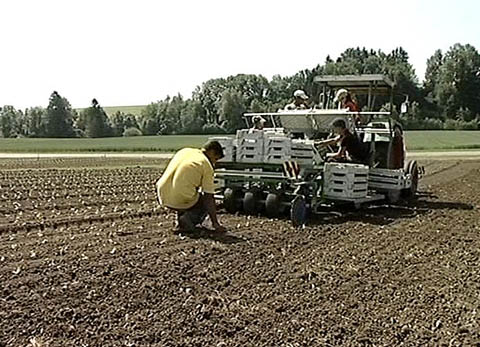 1. Im Frühling werden überflüssige Triebe von den Tomatenpflanzen entfernt. Wie nennt man diese Tätigkeit?2. Warum lernt Claudia Gemüsegärtnerin?3. Welche Voraussetzungen sollte eine Gemüsegärtnerin erfüllen?4. Wie oft im Jahr geht Claudia zur Schule und wie lange dauern die Schulphasen?5. Die Ausbildung zur Gemüsegärtnerin ist vielseitig. Was lernen die Lehrlinge in der Schule neben Fachwissen auch noch?6. Welche Arbeiten am Traktor kann Claudia bereits selbständig erledigen?7. Ist der Beruf für Männer und Frauen geeignet?8. Welche Arbeiten erledigt die Gemüsegärtnerin im Winter?9. Wie viel verdient Claudia im zweiten Lehrjahr?10. Wie würde dir der Beruf gefallen?1. Im Frühling werden überflüssige Triebe von den Tomatenpflanzen entfernt. Wie nennt man diese Tätigkeit?2. Warum lernt Claudia Gemüsegärtnerin?3. Welche Voraussetzungen sollte eine Gemüsegärtnerin erfüllen?4. Wie oft im Jahr geht Claudia zur Schule und wie lange dauern die Schulphasen?5. Die Ausbildung zur Gemüsegärtnerin ist vielseitig. Was lernen die Lehrlinge in der Schule neben Fachwissen auch noch?6. Welche Arbeiten am Traktor kann Claudia bereits selbständig erledigen?7. Ist der Beruf für Männer und Frauen geeignet?8. Welche Arbeiten erledigt die Gemüsegärtnerin im Winter?9. Wie viel verdient Claudia im zweiten Lehrjahr?10. Wie würde dir der Beruf gefallen?1. Im Frühling werden überflüssige Triebe von den Tomatenpflanzen entfernt. Wie nennt man diese Tätigkeit?2. Warum lernt Claudia Gemüsegärtnerin?3. Welche Voraussetzungen sollte eine Gemüsegärtnerin erfüllen?4. Wie oft im Jahr geht Claudia zur Schule und wie lange dauern die Schulphasen?5. Die Ausbildung zur Gemüsegärtnerin ist vielseitig. Was lernen die Lehrlinge in der Schule neben Fachwissen auch noch?6. Welche Arbeiten am Traktor kann Claudia bereits selbständig erledigen?7. Ist der Beruf für Männer und Frauen geeignet?8. Welche Arbeiten erledigt die Gemüsegärtnerin im Winter?9. Wie viel verdient Claudia im zweiten Lehrjahr?10. Wie würde dir der Beruf gefallen?1. Im Frühling werden überflüssige Triebe von den Tomatenpflanzen entfernt. Wie nennt man diese Tätigkeit?2. Warum lernt Claudia Gemüsegärtnerin?3. Welche Voraussetzungen sollte eine Gemüsegärtnerin erfüllen?4. Wie oft im Jahr geht Claudia zur Schule und wie lange dauern die Schulphasen?5. Die Ausbildung zur Gemüsegärtnerin ist vielseitig. Was lernen die Lehrlinge in der Schule neben Fachwissen auch noch?6. Welche Arbeiten am Traktor kann Claudia bereits selbständig erledigen?7. Ist der Beruf für Männer und Frauen geeignet?8. Welche Arbeiten erledigt die Gemüsegärtnerin im Winter?9. Wie viel verdient Claudia im zweiten Lehrjahr?10. Wie würde dir der Beruf gefallen?1. Im Frühling werden überflüssige Triebe von den Tomatenpflanzen entfernt. Wie nennt man diese Tätigkeit?2. Warum lernt Claudia Gemüsegärtnerin?3. Welche Voraussetzungen sollte eine Gemüsegärtnerin erfüllen?4. Wie oft im Jahr geht Claudia zur Schule und wie lange dauern die Schulphasen?5. Die Ausbildung zur Gemüsegärtnerin ist vielseitig. Was lernen die Lehrlinge in der Schule neben Fachwissen auch noch?6. Welche Arbeiten am Traktor kann Claudia bereits selbständig erledigen?7. Ist der Beruf für Männer und Frauen geeignet?8. Welche Arbeiten erledigt die Gemüsegärtnerin im Winter?9. Wie viel verdient Claudia im zweiten Lehrjahr?10. Wie würde dir der Beruf gefallen?1. Im Frühling werden überflüssige Triebe von den Tomatenpflanzen entfernt. Wie nennt man diese Tätigkeit?2. Warum lernt Claudia Gemüsegärtnerin?3. Welche Voraussetzungen sollte eine Gemüsegärtnerin erfüllen?4. Wie oft im Jahr geht Claudia zur Schule und wie lange dauern die Schulphasen?5. Die Ausbildung zur Gemüsegärtnerin ist vielseitig. Was lernen die Lehrlinge in der Schule neben Fachwissen auch noch?6. Welche Arbeiten am Traktor kann Claudia bereits selbständig erledigen?7. Ist der Beruf für Männer und Frauen geeignet?8. Welche Arbeiten erledigt die Gemüsegärtnerin im Winter?9. Wie viel verdient Claudia im zweiten Lehrjahr?10. Wie würde dir der Beruf gefallen?1. Im Frühling werden überflüssige Triebe von den Tomatenpflanzen entfernt. Wie nennt man diese Tätigkeit?2. Warum lernt Claudia Gemüsegärtnerin?3. Welche Voraussetzungen sollte eine Gemüsegärtnerin erfüllen?4. Wie oft im Jahr geht Claudia zur Schule und wie lange dauern die Schulphasen?5. Die Ausbildung zur Gemüsegärtnerin ist vielseitig. Was lernen die Lehrlinge in der Schule neben Fachwissen auch noch?6. Welche Arbeiten am Traktor kann Claudia bereits selbständig erledigen?7. Ist der Beruf für Männer und Frauen geeignet?8. Welche Arbeiten erledigt die Gemüsegärtnerin im Winter?9. Wie viel verdient Claudia im zweiten Lehrjahr?10. Wie würde dir der Beruf gefallen?1. Im Frühling werden überflüssige Triebe von den Tomatenpflanzen entfernt. Wie nennt man diese Tätigkeit?2. Warum lernt Claudia Gemüsegärtnerin?3. Welche Voraussetzungen sollte eine Gemüsegärtnerin erfüllen?4. Wie oft im Jahr geht Claudia zur Schule und wie lange dauern die Schulphasen?5. Die Ausbildung zur Gemüsegärtnerin ist vielseitig. Was lernen die Lehrlinge in der Schule neben Fachwissen auch noch?6. Welche Arbeiten am Traktor kann Claudia bereits selbständig erledigen?7. Ist der Beruf für Männer und Frauen geeignet?8. Welche Arbeiten erledigt die Gemüsegärtnerin im Winter?9. Wie viel verdient Claudia im zweiten Lehrjahr?10. Wie würde dir der Beruf gefallen?1. Im Frühling werden überflüssige Triebe von den Tomatenpflanzen entfernt. Wie nennt man diese Tätigkeit?2. Warum lernt Claudia Gemüsegärtnerin?3. Welche Voraussetzungen sollte eine Gemüsegärtnerin erfüllen?4. Wie oft im Jahr geht Claudia zur Schule und wie lange dauern die Schulphasen?5. Die Ausbildung zur Gemüsegärtnerin ist vielseitig. Was lernen die Lehrlinge in der Schule neben Fachwissen auch noch?6. Welche Arbeiten am Traktor kann Claudia bereits selbständig erledigen?7. Ist der Beruf für Männer und Frauen geeignet?8. Welche Arbeiten erledigt die Gemüsegärtnerin im Winter?9. Wie viel verdient Claudia im zweiten Lehrjahr?10. Wie würde dir der Beruf gefallen?1. Im Frühling werden überflüssige Triebe von den Tomatenpflanzen entfernt. Wie nennt man diese Tätigkeit?2. Warum lernt Claudia Gemüsegärtnerin?3. Welche Voraussetzungen sollte eine Gemüsegärtnerin erfüllen?4. Wie oft im Jahr geht Claudia zur Schule und wie lange dauern die Schulphasen?5. Die Ausbildung zur Gemüsegärtnerin ist vielseitig. Was lernen die Lehrlinge in der Schule neben Fachwissen auch noch?6. Welche Arbeiten am Traktor kann Claudia bereits selbständig erledigen?7. Ist der Beruf für Männer und Frauen geeignet?8. Welche Arbeiten erledigt die Gemüsegärtnerin im Winter?9. Wie viel verdient Claudia im zweiten Lehrjahr?10. Wie würde dir der Beruf gefallen?1. Im Frühling werden überflüssige Triebe von den Tomatenpflanzen entfernt. Wie nennt man diese Tätigkeit?2. Warum lernt Claudia Gemüsegärtnerin?3. Welche Voraussetzungen sollte eine Gemüsegärtnerin erfüllen?4. Wie oft im Jahr geht Claudia zur Schule und wie lange dauern die Schulphasen?5. Die Ausbildung zur Gemüsegärtnerin ist vielseitig. Was lernen die Lehrlinge in der Schule neben Fachwissen auch noch?6. Welche Arbeiten am Traktor kann Claudia bereits selbständig erledigen?7. Ist der Beruf für Männer und Frauen geeignet?8. Welche Arbeiten erledigt die Gemüsegärtnerin im Winter?9. Wie viel verdient Claudia im zweiten Lehrjahr?10. Wie würde dir der Beruf gefallen?1. Im Frühling werden überflüssige Triebe von den Tomatenpflanzen entfernt. Wie nennt man diese Tätigkeit?2. Warum lernt Claudia Gemüsegärtnerin?3. Welche Voraussetzungen sollte eine Gemüsegärtnerin erfüllen?4. Wie oft im Jahr geht Claudia zur Schule und wie lange dauern die Schulphasen?5. Die Ausbildung zur Gemüsegärtnerin ist vielseitig. Was lernen die Lehrlinge in der Schule neben Fachwissen auch noch?6. Welche Arbeiten am Traktor kann Claudia bereits selbständig erledigen?7. Ist der Beruf für Männer und Frauen geeignet?8. Welche Arbeiten erledigt die Gemüsegärtnerin im Winter?9. Wie viel verdient Claudia im zweiten Lehrjahr?10. Wie würde dir der Beruf gefallen?1. Im Frühling werden überflüssige Triebe von den Tomatenpflanzen entfernt. Wie nennt man diese Tätigkeit?2. Warum lernt Claudia Gemüsegärtnerin?3. Welche Voraussetzungen sollte eine Gemüsegärtnerin erfüllen?4. Wie oft im Jahr geht Claudia zur Schule und wie lange dauern die Schulphasen?5. Die Ausbildung zur Gemüsegärtnerin ist vielseitig. Was lernen die Lehrlinge in der Schule neben Fachwissen auch noch?6. Welche Arbeiten am Traktor kann Claudia bereits selbständig erledigen?7. Ist der Beruf für Männer und Frauen geeignet?8. Welche Arbeiten erledigt die Gemüsegärtnerin im Winter?9. Wie viel verdient Claudia im zweiten Lehrjahr?10. Wie würde dir der Beruf gefallen?1. Im Frühling werden überflüssige Triebe von den Tomatenpflanzen entfernt. Wie nennt man diese Tätigkeit?2. Warum lernt Claudia Gemüsegärtnerin?3. Welche Voraussetzungen sollte eine Gemüsegärtnerin erfüllen?4. Wie oft im Jahr geht Claudia zur Schule und wie lange dauern die Schulphasen?5. Die Ausbildung zur Gemüsegärtnerin ist vielseitig. Was lernen die Lehrlinge in der Schule neben Fachwissen auch noch?6. Welche Arbeiten am Traktor kann Claudia bereits selbständig erledigen?7. Ist der Beruf für Männer und Frauen geeignet?8. Welche Arbeiten erledigt die Gemüsegärtnerin im Winter?9. Wie viel verdient Claudia im zweiten Lehrjahr?10. Wie würde dir der Beruf gefallen?1. Im Frühling werden überflüssige Triebe von den Tomatenpflanzen entfernt. Wie nennt man diese Tätigkeit?2. Warum lernt Claudia Gemüsegärtnerin?3. Welche Voraussetzungen sollte eine Gemüsegärtnerin erfüllen?4. Wie oft im Jahr geht Claudia zur Schule und wie lange dauern die Schulphasen?5. Die Ausbildung zur Gemüsegärtnerin ist vielseitig. Was lernen die Lehrlinge in der Schule neben Fachwissen auch noch?6. Welche Arbeiten am Traktor kann Claudia bereits selbständig erledigen?7. Ist der Beruf für Männer und Frauen geeignet?8. Welche Arbeiten erledigt die Gemüsegärtnerin im Winter?9. Wie viel verdient Claudia im zweiten Lehrjahr?10. Wie würde dir der Beruf gefallen?1. Im Frühling werden überflüssige Triebe von den Tomatenpflanzen entfernt. Wie nennt man diese Tätigkeit?2. Warum lernt Claudia Gemüsegärtnerin?3. Welche Voraussetzungen sollte eine Gemüsegärtnerin erfüllen?4. Wie oft im Jahr geht Claudia zur Schule und wie lange dauern die Schulphasen?5. Die Ausbildung zur Gemüsegärtnerin ist vielseitig. Was lernen die Lehrlinge in der Schule neben Fachwissen auch noch?6. Welche Arbeiten am Traktor kann Claudia bereits selbständig erledigen?7. Ist der Beruf für Männer und Frauen geeignet?8. Welche Arbeiten erledigt die Gemüsegärtnerin im Winter?9. Wie viel verdient Claudia im zweiten Lehrjahr?10. Wie würde dir der Beruf gefallen?1. Im Frühling werden überflüssige Triebe von den Tomatenpflanzen entfernt. Wie nennt man diese Tätigkeit?2. Warum lernt Claudia Gemüsegärtnerin?3. Welche Voraussetzungen sollte eine Gemüsegärtnerin erfüllen?4. Wie oft im Jahr geht Claudia zur Schule und wie lange dauern die Schulphasen?5. Die Ausbildung zur Gemüsegärtnerin ist vielseitig. Was lernen die Lehrlinge in der Schule neben Fachwissen auch noch?6. Welche Arbeiten am Traktor kann Claudia bereits selbständig erledigen?7. Ist der Beruf für Männer und Frauen geeignet?8. Welche Arbeiten erledigt die Gemüsegärtnerin im Winter?9. Wie viel verdient Claudia im zweiten Lehrjahr?10. Wie würde dir der Beruf gefallen?1. Im Frühling werden überflüssige Triebe von den Tomatenpflanzen entfernt. Wie nennt man diese Tätigkeit?2. Warum lernt Claudia Gemüsegärtnerin?3. Welche Voraussetzungen sollte eine Gemüsegärtnerin erfüllen?4. Wie oft im Jahr geht Claudia zur Schule und wie lange dauern die Schulphasen?5. Die Ausbildung zur Gemüsegärtnerin ist vielseitig. Was lernen die Lehrlinge in der Schule neben Fachwissen auch noch?6. Welche Arbeiten am Traktor kann Claudia bereits selbständig erledigen?7. Ist der Beruf für Männer und Frauen geeignet?8. Welche Arbeiten erledigt die Gemüsegärtnerin im Winter?9. Wie viel verdient Claudia im zweiten Lehrjahr?10. Wie würde dir der Beruf gefallen?1. Im Frühling werden überflüssige Triebe von den Tomatenpflanzen entfernt. Wie nennt man diese Tätigkeit?2. Warum lernt Claudia Gemüsegärtnerin?3. Welche Voraussetzungen sollte eine Gemüsegärtnerin erfüllen?4. Wie oft im Jahr geht Claudia zur Schule und wie lange dauern die Schulphasen?5. Die Ausbildung zur Gemüsegärtnerin ist vielseitig. Was lernen die Lehrlinge in der Schule neben Fachwissen auch noch?6. Welche Arbeiten am Traktor kann Claudia bereits selbständig erledigen?7. Ist der Beruf für Männer und Frauen geeignet?8. Welche Arbeiten erledigt die Gemüsegärtnerin im Winter?9. Wie viel verdient Claudia im zweiten Lehrjahr?10. Wie würde dir der Beruf gefallen?1. Im Frühling werden überflüssige Triebe von den Tomatenpflanzen entfernt. Wie nennt man diese Tätigkeit?2. Warum lernt Claudia Gemüsegärtnerin?3. Welche Voraussetzungen sollte eine Gemüsegärtnerin erfüllen?4. Wie oft im Jahr geht Claudia zur Schule und wie lange dauern die Schulphasen?5. Die Ausbildung zur Gemüsegärtnerin ist vielseitig. Was lernen die Lehrlinge in der Schule neben Fachwissen auch noch?6. Welche Arbeiten am Traktor kann Claudia bereits selbständig erledigen?7. Ist der Beruf für Männer und Frauen geeignet?8. Welche Arbeiten erledigt die Gemüsegärtnerin im Winter?9. Wie viel verdient Claudia im zweiten Lehrjahr?10. Wie würde dir der Beruf gefallen?1. Im Frühling werden überflüssige Triebe von den Tomatenpflanzen entfernt. Wie nennt man diese Tätigkeit?2. Warum lernt Claudia Gemüsegärtnerin?3. Welche Voraussetzungen sollte eine Gemüsegärtnerin erfüllen?4. Wie oft im Jahr geht Claudia zur Schule und wie lange dauern die Schulphasen?5. Die Ausbildung zur Gemüsegärtnerin ist vielseitig. Was lernen die Lehrlinge in der Schule neben Fachwissen auch noch?6. Welche Arbeiten am Traktor kann Claudia bereits selbständig erledigen?7. Ist der Beruf für Männer und Frauen geeignet?8. Welche Arbeiten erledigt die Gemüsegärtnerin im Winter?9. Wie viel verdient Claudia im zweiten Lehrjahr?10. Wie würde dir der Beruf gefallen?1. Im Frühling werden überflüssige Triebe von den Tomatenpflanzen entfernt. Wie nennt man diese Tätigkeit?2. Warum lernt Claudia Gemüsegärtnerin?3. Welche Voraussetzungen sollte eine Gemüsegärtnerin erfüllen?4. Wie oft im Jahr geht Claudia zur Schule und wie lange dauern die Schulphasen?5. Die Ausbildung zur Gemüsegärtnerin ist vielseitig. Was lernen die Lehrlinge in der Schule neben Fachwissen auch noch?6. Welche Arbeiten am Traktor kann Claudia bereits selbständig erledigen?7. Ist der Beruf für Männer und Frauen geeignet?8. Welche Arbeiten erledigt die Gemüsegärtnerin im Winter?9. Wie viel verdient Claudia im zweiten Lehrjahr?10. Wie würde dir der Beruf gefallen?1. Im Frühling werden überflüssige Triebe von den Tomatenpflanzen entfernt. Wie nennt man diese Tätigkeit?2. Warum lernt Claudia Gemüsegärtnerin?3. Welche Voraussetzungen sollte eine Gemüsegärtnerin erfüllen?4. Wie oft im Jahr geht Claudia zur Schule und wie lange dauern die Schulphasen?5. Die Ausbildung zur Gemüsegärtnerin ist vielseitig. Was lernen die Lehrlinge in der Schule neben Fachwissen auch noch?6. Welche Arbeiten am Traktor kann Claudia bereits selbständig erledigen?7. Ist der Beruf für Männer und Frauen geeignet?8. Welche Arbeiten erledigt die Gemüsegärtnerin im Winter?9. Wie viel verdient Claudia im zweiten Lehrjahr?10. Wie würde dir der Beruf gefallen?1. Im Frühling werden überflüssige Triebe von den Tomatenpflanzen entfernt. Wie nennt man diese Tätigkeit?2. Warum lernt Claudia Gemüsegärtnerin?3. Welche Voraussetzungen sollte eine Gemüsegärtnerin erfüllen?4. Wie oft im Jahr geht Claudia zur Schule und wie lange dauern die Schulphasen?5. Die Ausbildung zur Gemüsegärtnerin ist vielseitig. Was lernen die Lehrlinge in der Schule neben Fachwissen auch noch?6. Welche Arbeiten am Traktor kann Claudia bereits selbständig erledigen?7. Ist der Beruf für Männer und Frauen geeignet?8. Welche Arbeiten erledigt die Gemüsegärtnerin im Winter?9. Wie viel verdient Claudia im zweiten Lehrjahr?10. Wie würde dir der Beruf gefallen?1. Im Frühling werden überflüssige Triebe von den Tomatenpflanzen entfernt. Wie nennt man diese Tätigkeit?2. Warum lernt Claudia Gemüsegärtnerin?3. Welche Voraussetzungen sollte eine Gemüsegärtnerin erfüllen?4. Wie oft im Jahr geht Claudia zur Schule und wie lange dauern die Schulphasen?5. Die Ausbildung zur Gemüsegärtnerin ist vielseitig. Was lernen die Lehrlinge in der Schule neben Fachwissen auch noch?6. Welche Arbeiten am Traktor kann Claudia bereits selbständig erledigen?7. Ist der Beruf für Männer und Frauen geeignet?8. Welche Arbeiten erledigt die Gemüsegärtnerin im Winter?9. Wie viel verdient Claudia im zweiten Lehrjahr?10. Wie würde dir der Beruf gefallen?1. Im Frühling werden überflüssige Triebe von den Tomatenpflanzen entfernt. Wie nennt man diese Tätigkeit?2. Warum lernt Claudia Gemüsegärtnerin?3. Welche Voraussetzungen sollte eine Gemüsegärtnerin erfüllen?4. Wie oft im Jahr geht Claudia zur Schule und wie lange dauern die Schulphasen?5. Die Ausbildung zur Gemüsegärtnerin ist vielseitig. Was lernen die Lehrlinge in der Schule neben Fachwissen auch noch?6. Welche Arbeiten am Traktor kann Claudia bereits selbständig erledigen?7. Ist der Beruf für Männer und Frauen geeignet?8. Welche Arbeiten erledigt die Gemüsegärtnerin im Winter?9. Wie viel verdient Claudia im zweiten Lehrjahr?10. Wie würde dir der Beruf gefallen?1. Im Frühling werden überflüssige Triebe von den Tomatenpflanzen entfernt. Wie nennt man diese Tätigkeit?2. Warum lernt Claudia Gemüsegärtnerin?3. Welche Voraussetzungen sollte eine Gemüsegärtnerin erfüllen?4. Wie oft im Jahr geht Claudia zur Schule und wie lange dauern die Schulphasen?5. Die Ausbildung zur Gemüsegärtnerin ist vielseitig. Was lernen die Lehrlinge in der Schule neben Fachwissen auch noch?6. Welche Arbeiten am Traktor kann Claudia bereits selbständig erledigen?7. Ist der Beruf für Männer und Frauen geeignet?8. Welche Arbeiten erledigt die Gemüsegärtnerin im Winter?9. Wie viel verdient Claudia im zweiten Lehrjahr?10. Wie würde dir der Beruf gefallen?1. Im Frühling werden überflüssige Triebe von den Tomatenpflanzen entfernt. Wie nennt man diese Tätigkeit?2. Warum lernt Claudia Gemüsegärtnerin?3. Welche Voraussetzungen sollte eine Gemüsegärtnerin erfüllen?4. Wie oft im Jahr geht Claudia zur Schule und wie lange dauern die Schulphasen?5. Die Ausbildung zur Gemüsegärtnerin ist vielseitig. Was lernen die Lehrlinge in der Schule neben Fachwissen auch noch?6. Welche Arbeiten am Traktor kann Claudia bereits selbständig erledigen?7. Ist der Beruf für Männer und Frauen geeignet?8. Welche Arbeiten erledigt die Gemüsegärtnerin im Winter?9. Wie viel verdient Claudia im zweiten Lehrjahr?10. Wie würde dir der Beruf gefallen?1. Im Frühling werden überflüssige Triebe von den Tomatenpflanzen entfernt. Wie nennt man diese Tätigkeit?2. Warum lernt Claudia Gemüsegärtnerin?3. Welche Voraussetzungen sollte eine Gemüsegärtnerin erfüllen?4. Wie oft im Jahr geht Claudia zur Schule und wie lange dauern die Schulphasen?5. Die Ausbildung zur Gemüsegärtnerin ist vielseitig. Was lernen die Lehrlinge in der Schule neben Fachwissen auch noch?6. Welche Arbeiten am Traktor kann Claudia bereits selbständig erledigen?7. Ist der Beruf für Männer und Frauen geeignet?8. Welche Arbeiten erledigt die Gemüsegärtnerin im Winter?9. Wie viel verdient Claudia im zweiten Lehrjahr?10. Wie würde dir der Beruf gefallen?1. Im Frühling werden überflüssige Triebe von den Tomatenpflanzen entfernt. Wie nennt man diese Tätigkeit?2. Warum lernt Claudia Gemüsegärtnerin?3. Welche Voraussetzungen sollte eine Gemüsegärtnerin erfüllen?4. Wie oft im Jahr geht Claudia zur Schule und wie lange dauern die Schulphasen?5. Die Ausbildung zur Gemüsegärtnerin ist vielseitig. Was lernen die Lehrlinge in der Schule neben Fachwissen auch noch?6. Welche Arbeiten am Traktor kann Claudia bereits selbständig erledigen?7. Ist der Beruf für Männer und Frauen geeignet?8. Welche Arbeiten erledigt die Gemüsegärtnerin im Winter?9. Wie viel verdient Claudia im zweiten Lehrjahr?10. Wie würde dir der Beruf gefallen?1. Im Frühling werden überflüssige Triebe von den Tomatenpflanzen entfernt. Wie nennt man diese Tätigkeit?2. Warum lernt Claudia Gemüsegärtnerin?3. Welche Voraussetzungen sollte eine Gemüsegärtnerin erfüllen?4. Wie oft im Jahr geht Claudia zur Schule und wie lange dauern die Schulphasen?5. Die Ausbildung zur Gemüsegärtnerin ist vielseitig. Was lernen die Lehrlinge in der Schule neben Fachwissen auch noch?6. Welche Arbeiten am Traktor kann Claudia bereits selbständig erledigen?7. Ist der Beruf für Männer und Frauen geeignet?8. Welche Arbeiten erledigt die Gemüsegärtnerin im Winter?9. Wie viel verdient Claudia im zweiten Lehrjahr?10. Wie würde dir der Beruf gefallen?1. Im Frühling werden überflüssige Triebe von den Tomatenpflanzen entfernt. Wie nennt man diese Tätigkeit?2. Warum lernt Claudia Gemüsegärtnerin?3. Welche Voraussetzungen sollte eine Gemüsegärtnerin erfüllen?4. Wie oft im Jahr geht Claudia zur Schule und wie lange dauern die Schulphasen?5. Die Ausbildung zur Gemüsegärtnerin ist vielseitig. Was lernen die Lehrlinge in der Schule neben Fachwissen auch noch?6. Welche Arbeiten am Traktor kann Claudia bereits selbständig erledigen?7. Ist der Beruf für Männer und Frauen geeignet?8. Welche Arbeiten erledigt die Gemüsegärtnerin im Winter?9. Wie viel verdient Claudia im zweiten Lehrjahr?10. Wie würde dir der Beruf gefallen?1. Im Frühling werden überflüssige Triebe von den Tomatenpflanzen entfernt. Wie nennt man diese Tätigkeit?2. Warum lernt Claudia Gemüsegärtnerin?3. Welche Voraussetzungen sollte eine Gemüsegärtnerin erfüllen?4. Wie oft im Jahr geht Claudia zur Schule und wie lange dauern die Schulphasen?5. Die Ausbildung zur Gemüsegärtnerin ist vielseitig. Was lernen die Lehrlinge in der Schule neben Fachwissen auch noch?6. Welche Arbeiten am Traktor kann Claudia bereits selbständig erledigen?7. Ist der Beruf für Männer und Frauen geeignet?8. Welche Arbeiten erledigt die Gemüsegärtnerin im Winter?9. Wie viel verdient Claudia im zweiten Lehrjahr?10. Wie würde dir der Beruf gefallen?1. Im Frühling werden überflüssige Triebe von den Tomatenpflanzen entfernt. Wie nennt man diese Tätigkeit?2. Warum lernt Claudia Gemüsegärtnerin?3. Welche Voraussetzungen sollte eine Gemüsegärtnerin erfüllen?4. Wie oft im Jahr geht Claudia zur Schule und wie lange dauern die Schulphasen?5. Die Ausbildung zur Gemüsegärtnerin ist vielseitig. Was lernen die Lehrlinge in der Schule neben Fachwissen auch noch?6. Welche Arbeiten am Traktor kann Claudia bereits selbständig erledigen?7. Ist der Beruf für Männer und Frauen geeignet?8. Welche Arbeiten erledigt die Gemüsegärtnerin im Winter?9. Wie viel verdient Claudia im zweiten Lehrjahr?10. Wie würde dir der Beruf gefallen?1. Im Frühling werden überflüssige Triebe von den Tomatenpflanzen entfernt. Wie nennt man diese Tätigkeit?2. Warum lernt Claudia Gemüsegärtnerin?3. Welche Voraussetzungen sollte eine Gemüsegärtnerin erfüllen?4. Wie oft im Jahr geht Claudia zur Schule und wie lange dauern die Schulphasen?5. Die Ausbildung zur Gemüsegärtnerin ist vielseitig. Was lernen die Lehrlinge in der Schule neben Fachwissen auch noch?6. Welche Arbeiten am Traktor kann Claudia bereits selbständig erledigen?7. Ist der Beruf für Männer und Frauen geeignet?8. Welche Arbeiten erledigt die Gemüsegärtnerin im Winter?9. Wie viel verdient Claudia im zweiten Lehrjahr?10. Wie würde dir der Beruf gefallen?1. Im Frühling werden überflüssige Triebe von den Tomatenpflanzen entfernt. Wie nennt man diese Tätigkeit?2. Warum lernt Claudia Gemüsegärtnerin?3. Welche Voraussetzungen sollte eine Gemüsegärtnerin erfüllen?4. Wie oft im Jahr geht Claudia zur Schule und wie lange dauern die Schulphasen?5. Die Ausbildung zur Gemüsegärtnerin ist vielseitig. Was lernen die Lehrlinge in der Schule neben Fachwissen auch noch?6. Welche Arbeiten am Traktor kann Claudia bereits selbständig erledigen?7. Ist der Beruf für Männer und Frauen geeignet?8. Welche Arbeiten erledigt die Gemüsegärtnerin im Winter?9. Wie viel verdient Claudia im zweiten Lehrjahr?10. Wie würde dir der Beruf gefallen?1. Im Frühling werden überflüssige Triebe von den Tomatenpflanzen entfernt. Wie nennt man diese Tätigkeit?2. Warum lernt Claudia Gemüsegärtnerin?3. Welche Voraussetzungen sollte eine Gemüsegärtnerin erfüllen?4. Wie oft im Jahr geht Claudia zur Schule und wie lange dauern die Schulphasen?5. Die Ausbildung zur Gemüsegärtnerin ist vielseitig. Was lernen die Lehrlinge in der Schule neben Fachwissen auch noch?6. Welche Arbeiten am Traktor kann Claudia bereits selbständig erledigen?7. Ist der Beruf für Männer und Frauen geeignet?8. Welche Arbeiten erledigt die Gemüsegärtnerin im Winter?9. Wie viel verdient Claudia im zweiten Lehrjahr?10. Wie würde dir der Beruf gefallen?1. Im Frühling werden überflüssige Triebe von den Tomatenpflanzen entfernt. Wie nennt man diese Tätigkeit?2. Warum lernt Claudia Gemüsegärtnerin?3. Welche Voraussetzungen sollte eine Gemüsegärtnerin erfüllen?4. Wie oft im Jahr geht Claudia zur Schule und wie lange dauern die Schulphasen?5. Die Ausbildung zur Gemüsegärtnerin ist vielseitig. Was lernen die Lehrlinge in der Schule neben Fachwissen auch noch?6. Welche Arbeiten am Traktor kann Claudia bereits selbständig erledigen?7. Ist der Beruf für Männer und Frauen geeignet?8. Welche Arbeiten erledigt die Gemüsegärtnerin im Winter?9. Wie viel verdient Claudia im zweiten Lehrjahr?10. Wie würde dir der Beruf gefallen?1. Im Frühling werden überflüssige Triebe von den Tomatenpflanzen entfernt. Wie nennt man diese Tätigkeit?2. Warum lernt Claudia Gemüsegärtnerin?3. Welche Voraussetzungen sollte eine Gemüsegärtnerin erfüllen?4. Wie oft im Jahr geht Claudia zur Schule und wie lange dauern die Schulphasen?5. Die Ausbildung zur Gemüsegärtnerin ist vielseitig. Was lernen die Lehrlinge in der Schule neben Fachwissen auch noch?6. Welche Arbeiten am Traktor kann Claudia bereits selbständig erledigen?7. Ist der Beruf für Männer und Frauen geeignet?8. Welche Arbeiten erledigt die Gemüsegärtnerin im Winter?9. Wie viel verdient Claudia im zweiten Lehrjahr?10. Wie würde dir der Beruf gefallen?1. Im Frühling werden überflüssige Triebe von den Tomatenpflanzen entfernt. Wie nennt man diese Tätigkeit?2. Warum lernt Claudia Gemüsegärtnerin?3. Welche Voraussetzungen sollte eine Gemüsegärtnerin erfüllen?4. Wie oft im Jahr geht Claudia zur Schule und wie lange dauern die Schulphasen?5. Die Ausbildung zur Gemüsegärtnerin ist vielseitig. Was lernen die Lehrlinge in der Schule neben Fachwissen auch noch?6. Welche Arbeiten am Traktor kann Claudia bereits selbständig erledigen?7. Ist der Beruf für Männer und Frauen geeignet?8. Welche Arbeiten erledigt die Gemüsegärtnerin im Winter?9. Wie viel verdient Claudia im zweiten Lehrjahr?10. Wie würde dir der Beruf gefallen?1. Im Frühling werden überflüssige Triebe von den Tomatenpflanzen entfernt. Wie nennt man diese Tätigkeit?2. Warum lernt Claudia Gemüsegärtnerin?3. Welche Voraussetzungen sollte eine Gemüsegärtnerin erfüllen?4. Wie oft im Jahr geht Claudia zur Schule und wie lange dauern die Schulphasen?5. Die Ausbildung zur Gemüsegärtnerin ist vielseitig. Was lernen die Lehrlinge in der Schule neben Fachwissen auch noch?6. Welche Arbeiten am Traktor kann Claudia bereits selbständig erledigen?7. Ist der Beruf für Männer und Frauen geeignet?8. Welche Arbeiten erledigt die Gemüsegärtnerin im Winter?9. Wie viel verdient Claudia im zweiten Lehrjahr?10. Wie würde dir der Beruf gefallen?1. Im Frühling werden überflüssige Triebe von den Tomatenpflanzen entfernt. Wie nennt man diese Tätigkeit?2. Warum lernt Claudia Gemüsegärtnerin?3. Welche Voraussetzungen sollte eine Gemüsegärtnerin erfüllen?4. Wie oft im Jahr geht Claudia zur Schule und wie lange dauern die Schulphasen?5. Die Ausbildung zur Gemüsegärtnerin ist vielseitig. Was lernen die Lehrlinge in der Schule neben Fachwissen auch noch?6. Welche Arbeiten am Traktor kann Claudia bereits selbständig erledigen?7. Ist der Beruf für Männer und Frauen geeignet?8. Welche Arbeiten erledigt die Gemüsegärtnerin im Winter?9. Wie viel verdient Claudia im zweiten Lehrjahr?10. Wie würde dir der Beruf gefallen?1. Im Frühling werden überflüssige Triebe von den Tomatenpflanzen entfernt. Wie nennt man diese Tätigkeit?2. Warum lernt Claudia Gemüsegärtnerin?3. Welche Voraussetzungen sollte eine Gemüsegärtnerin erfüllen?4. Wie oft im Jahr geht Claudia zur Schule und wie lange dauern die Schulphasen?5. Die Ausbildung zur Gemüsegärtnerin ist vielseitig. Was lernen die Lehrlinge in der Schule neben Fachwissen auch noch?6. Welche Arbeiten am Traktor kann Claudia bereits selbständig erledigen?7. Ist der Beruf für Männer und Frauen geeignet?8. Welche Arbeiten erledigt die Gemüsegärtnerin im Winter?9. Wie viel verdient Claudia im zweiten Lehrjahr?10. Wie würde dir der Beruf gefallen?1. Im Frühling werden überflüssige Triebe von den Tomatenpflanzen entfernt. Wie nennt man diese Tätigkeit?2. Warum lernt Claudia Gemüsegärtnerin?3. Welche Voraussetzungen sollte eine Gemüsegärtnerin erfüllen?4. Wie oft im Jahr geht Claudia zur Schule und wie lange dauern die Schulphasen?5. Die Ausbildung zur Gemüsegärtnerin ist vielseitig. Was lernen die Lehrlinge in der Schule neben Fachwissen auch noch?6. Welche Arbeiten am Traktor kann Claudia bereits selbständig erledigen?7. Ist der Beruf für Männer und Frauen geeignet?8. Welche Arbeiten erledigt die Gemüsegärtnerin im Winter?9. Wie viel verdient Claudia im zweiten Lehrjahr?10. Wie würde dir der Beruf gefallen?1. Im Frühling werden überflüssige Triebe von den Tomatenpflanzen entfernt. Wie nennt man diese Tätigkeit?2. Warum lernt Claudia Gemüsegärtnerin?3. Welche Voraussetzungen sollte eine Gemüsegärtnerin erfüllen?4. Wie oft im Jahr geht Claudia zur Schule und wie lange dauern die Schulphasen?5. Die Ausbildung zur Gemüsegärtnerin ist vielseitig. Was lernen die Lehrlinge in der Schule neben Fachwissen auch noch?6. Welche Arbeiten am Traktor kann Claudia bereits selbständig erledigen?7. Ist der Beruf für Männer und Frauen geeignet?8. Welche Arbeiten erledigt die Gemüsegärtnerin im Winter?9. Wie viel verdient Claudia im zweiten Lehrjahr?10. Wie würde dir der Beruf gefallen?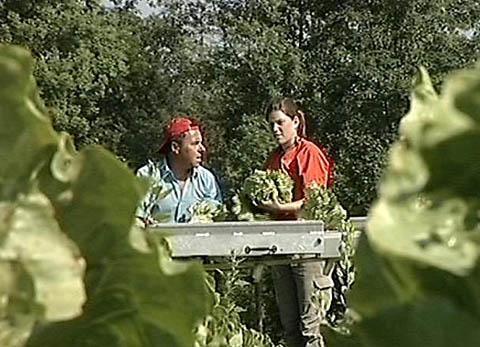 1. Im Frühling werden überflüssige Triebe von den Tomatenpflanzen entfernt. Wie nennt man diese Tätigkeit?2. Warum lernt Claudia Gemüsegärtnerin?3. Welche Voraussetzungen sollte eine Gemüsegärtnerin erfüllen?4. Wie oft im Jahr geht Claudia zur Schule und wie lange dauern die Schulphasen?5. Die Ausbildung zur Gemüsegärtnerin ist vielseitig. Was lernen die Lehrlinge in der Schule neben Fachwissen auch noch?6. Welche Arbeiten am Traktor kann Claudia bereits selbständig erledigen?7. Ist der Beruf für Männer und Frauen geeignet?8. Welche Arbeiten erledigt die Gemüsegärtnerin im Winter?9. Wie viel verdient Claudia im zweiten Lehrjahr?10. Wie würde dir der Beruf gefallen?1. Im Frühling werden überflüssige Triebe von den Tomatenpflanzen entfernt. Wie nennt man diese Tätigkeit?2. Warum lernt Claudia Gemüsegärtnerin?3. Welche Voraussetzungen sollte eine Gemüsegärtnerin erfüllen?4. Wie oft im Jahr geht Claudia zur Schule und wie lange dauern die Schulphasen?5. Die Ausbildung zur Gemüsegärtnerin ist vielseitig. Was lernen die Lehrlinge in der Schule neben Fachwissen auch noch?6. Welche Arbeiten am Traktor kann Claudia bereits selbständig erledigen?7. Ist der Beruf für Männer und Frauen geeignet?8. Welche Arbeiten erledigt die Gemüsegärtnerin im Winter?9. Wie viel verdient Claudia im zweiten Lehrjahr?10. Wie würde dir der Beruf gefallen?1. Im Frühling werden überflüssige Triebe von den Tomatenpflanzen entfernt. Wie nennt man diese Tätigkeit?2. Warum lernt Claudia Gemüsegärtnerin?3. Welche Voraussetzungen sollte eine Gemüsegärtnerin erfüllen?4. Wie oft im Jahr geht Claudia zur Schule und wie lange dauern die Schulphasen?5. Die Ausbildung zur Gemüsegärtnerin ist vielseitig. Was lernen die Lehrlinge in der Schule neben Fachwissen auch noch?6. Welche Arbeiten am Traktor kann Claudia bereits selbständig erledigen?7. Ist der Beruf für Männer und Frauen geeignet?8. Welche Arbeiten erledigt die Gemüsegärtnerin im Winter?9. Wie viel verdient Claudia im zweiten Lehrjahr?10. Wie würde dir der Beruf gefallen?1. Im Frühling werden überflüssige Triebe von den Tomatenpflanzen entfernt. Wie nennt man diese Tätigkeit?2. Warum lernt Claudia Gemüsegärtnerin?3. Welche Voraussetzungen sollte eine Gemüsegärtnerin erfüllen?4. Wie oft im Jahr geht Claudia zur Schule und wie lange dauern die Schulphasen?5. Die Ausbildung zur Gemüsegärtnerin ist vielseitig. Was lernen die Lehrlinge in der Schule neben Fachwissen auch noch?6. Welche Arbeiten am Traktor kann Claudia bereits selbständig erledigen?7. Ist der Beruf für Männer und Frauen geeignet?8. Welche Arbeiten erledigt die Gemüsegärtnerin im Winter?9. Wie viel verdient Claudia im zweiten Lehrjahr?10. Wie würde dir der Beruf gefallen?1. Im Frühling werden überflüssige Triebe von den Tomatenpflanzen entfernt. Wie nennt man diese Tätigkeit?2. Warum lernt Claudia Gemüsegärtnerin?3. Welche Voraussetzungen sollte eine Gemüsegärtnerin erfüllen?4. Wie oft im Jahr geht Claudia zur Schule und wie lange dauern die Schulphasen?5. Die Ausbildung zur Gemüsegärtnerin ist vielseitig. Was lernen die Lehrlinge in der Schule neben Fachwissen auch noch?6. Welche Arbeiten am Traktor kann Claudia bereits selbständig erledigen?7. Ist der Beruf für Männer und Frauen geeignet?8. Welche Arbeiten erledigt die Gemüsegärtnerin im Winter?9. Wie viel verdient Claudia im zweiten Lehrjahr?10. Wie würde dir der Beruf gefallen?1. Im Frühling werden überflüssige Triebe von den Tomatenpflanzen entfernt. Wie nennt man diese Tätigkeit?2. Warum lernt Claudia Gemüsegärtnerin?3. Welche Voraussetzungen sollte eine Gemüsegärtnerin erfüllen?4. Wie oft im Jahr geht Claudia zur Schule und wie lange dauern die Schulphasen?5. Die Ausbildung zur Gemüsegärtnerin ist vielseitig. Was lernen die Lehrlinge in der Schule neben Fachwissen auch noch?6. Welche Arbeiten am Traktor kann Claudia bereits selbständig erledigen?7. Ist der Beruf für Männer und Frauen geeignet?8. Welche Arbeiten erledigt die Gemüsegärtnerin im Winter?9. Wie viel verdient Claudia im zweiten Lehrjahr?10. Wie würde dir der Beruf gefallen?1. Im Frühling werden überflüssige Triebe von den Tomatenpflanzen entfernt. Wie nennt man diese Tätigkeit?2. Warum lernt Claudia Gemüsegärtnerin?3. Welche Voraussetzungen sollte eine Gemüsegärtnerin erfüllen?4. Wie oft im Jahr geht Claudia zur Schule und wie lange dauern die Schulphasen?5. Die Ausbildung zur Gemüsegärtnerin ist vielseitig. Was lernen die Lehrlinge in der Schule neben Fachwissen auch noch?6. Welche Arbeiten am Traktor kann Claudia bereits selbständig erledigen?7. Ist der Beruf für Männer und Frauen geeignet?8. Welche Arbeiten erledigt die Gemüsegärtnerin im Winter?9. Wie viel verdient Claudia im zweiten Lehrjahr?10. Wie würde dir der Beruf gefallen?1. Im Frühling werden überflüssige Triebe von den Tomatenpflanzen entfernt. Wie nennt man diese Tätigkeit?2. Warum lernt Claudia Gemüsegärtnerin?3. Welche Voraussetzungen sollte eine Gemüsegärtnerin erfüllen?4. Wie oft im Jahr geht Claudia zur Schule und wie lange dauern die Schulphasen?5. Die Ausbildung zur Gemüsegärtnerin ist vielseitig. Was lernen die Lehrlinge in der Schule neben Fachwissen auch noch?6. Welche Arbeiten am Traktor kann Claudia bereits selbständig erledigen?7. Ist der Beruf für Männer und Frauen geeignet?8. Welche Arbeiten erledigt die Gemüsegärtnerin im Winter?9. Wie viel verdient Claudia im zweiten Lehrjahr?10. Wie würde dir der Beruf gefallen?1. Im Frühling werden überflüssige Triebe von den Tomatenpflanzen entfernt. Wie nennt man diese Tätigkeit?2. Warum lernt Claudia Gemüsegärtnerin?3. Welche Voraussetzungen sollte eine Gemüsegärtnerin erfüllen?4. Wie oft im Jahr geht Claudia zur Schule und wie lange dauern die Schulphasen?5. Die Ausbildung zur Gemüsegärtnerin ist vielseitig. Was lernen die Lehrlinge in der Schule neben Fachwissen auch noch?6. Welche Arbeiten am Traktor kann Claudia bereits selbständig erledigen?7. Ist der Beruf für Männer und Frauen geeignet?8. Welche Arbeiten erledigt die Gemüsegärtnerin im Winter?9. Wie viel verdient Claudia im zweiten Lehrjahr?10. Wie würde dir der Beruf gefallen?1. Im Frühling werden überflüssige Triebe von den Tomatenpflanzen entfernt. Wie nennt man diese Tätigkeit?2. Warum lernt Claudia Gemüsegärtnerin?3. Welche Voraussetzungen sollte eine Gemüsegärtnerin erfüllen?4. Wie oft im Jahr geht Claudia zur Schule und wie lange dauern die Schulphasen?5. Die Ausbildung zur Gemüsegärtnerin ist vielseitig. Was lernen die Lehrlinge in der Schule neben Fachwissen auch noch?6. Welche Arbeiten am Traktor kann Claudia bereits selbständig erledigen?7. Ist der Beruf für Männer und Frauen geeignet?8. Welche Arbeiten erledigt die Gemüsegärtnerin im Winter?9. Wie viel verdient Claudia im zweiten Lehrjahr?10. Wie würde dir der Beruf gefallen?1. Im Frühling werden überflüssige Triebe von den Tomatenpflanzen entfernt. Wie nennt man diese Tätigkeit?2. Warum lernt Claudia Gemüsegärtnerin?3. Welche Voraussetzungen sollte eine Gemüsegärtnerin erfüllen?4. Wie oft im Jahr geht Claudia zur Schule und wie lange dauern die Schulphasen?5. Die Ausbildung zur Gemüsegärtnerin ist vielseitig. Was lernen die Lehrlinge in der Schule neben Fachwissen auch noch?6. Welche Arbeiten am Traktor kann Claudia bereits selbständig erledigen?7. Ist der Beruf für Männer und Frauen geeignet?8. Welche Arbeiten erledigt die Gemüsegärtnerin im Winter?9. Wie viel verdient Claudia im zweiten Lehrjahr?10. Wie würde dir der Beruf gefallen?1. Im Frühling werden überflüssige Triebe von den Tomatenpflanzen entfernt. Wie nennt man diese Tätigkeit?2. Warum lernt Claudia Gemüsegärtnerin?3. Welche Voraussetzungen sollte eine Gemüsegärtnerin erfüllen?4. Wie oft im Jahr geht Claudia zur Schule und wie lange dauern die Schulphasen?5. Die Ausbildung zur Gemüsegärtnerin ist vielseitig. Was lernen die Lehrlinge in der Schule neben Fachwissen auch noch?6. Welche Arbeiten am Traktor kann Claudia bereits selbständig erledigen?7. Ist der Beruf für Männer und Frauen geeignet?8. Welche Arbeiten erledigt die Gemüsegärtnerin im Winter?9. Wie viel verdient Claudia im zweiten Lehrjahr?10. Wie würde dir der Beruf gefallen?1. Im Frühling werden überflüssige Triebe von den Tomatenpflanzen entfernt. Wie nennt man diese Tätigkeit?2. Warum lernt Claudia Gemüsegärtnerin?3. Welche Voraussetzungen sollte eine Gemüsegärtnerin erfüllen?4. Wie oft im Jahr geht Claudia zur Schule und wie lange dauern die Schulphasen?5. Die Ausbildung zur Gemüsegärtnerin ist vielseitig. Was lernen die Lehrlinge in der Schule neben Fachwissen auch noch?6. Welche Arbeiten am Traktor kann Claudia bereits selbständig erledigen?7. Ist der Beruf für Männer und Frauen geeignet?8. Welche Arbeiten erledigt die Gemüsegärtnerin im Winter?9. Wie viel verdient Claudia im zweiten Lehrjahr?10. Wie würde dir der Beruf gefallen?1. Im Frühling werden überflüssige Triebe von den Tomatenpflanzen entfernt. Wie nennt man diese Tätigkeit?2. Warum lernt Claudia Gemüsegärtnerin?3. Welche Voraussetzungen sollte eine Gemüsegärtnerin erfüllen?4. Wie oft im Jahr geht Claudia zur Schule und wie lange dauern die Schulphasen?5. Die Ausbildung zur Gemüsegärtnerin ist vielseitig. Was lernen die Lehrlinge in der Schule neben Fachwissen auch noch?6. Welche Arbeiten am Traktor kann Claudia bereits selbständig erledigen?7. Ist der Beruf für Männer und Frauen geeignet?8. Welche Arbeiten erledigt die Gemüsegärtnerin im Winter?9. Wie viel verdient Claudia im zweiten Lehrjahr?10. Wie würde dir der Beruf gefallen?1. Im Frühling werden überflüssige Triebe von den Tomatenpflanzen entfernt. Wie nennt man diese Tätigkeit?2. Warum lernt Claudia Gemüsegärtnerin?3. Welche Voraussetzungen sollte eine Gemüsegärtnerin erfüllen?4. Wie oft im Jahr geht Claudia zur Schule und wie lange dauern die Schulphasen?5. Die Ausbildung zur Gemüsegärtnerin ist vielseitig. Was lernen die Lehrlinge in der Schule neben Fachwissen auch noch?6. Welche Arbeiten am Traktor kann Claudia bereits selbständig erledigen?7. Ist der Beruf für Männer und Frauen geeignet?8. Welche Arbeiten erledigt die Gemüsegärtnerin im Winter?9. Wie viel verdient Claudia im zweiten Lehrjahr?10. Wie würde dir der Beruf gefallen?1. Im Frühling werden überflüssige Triebe von den Tomatenpflanzen entfernt. Wie nennt man diese Tätigkeit?2. Warum lernt Claudia Gemüsegärtnerin?3. Welche Voraussetzungen sollte eine Gemüsegärtnerin erfüllen?4. Wie oft im Jahr geht Claudia zur Schule und wie lange dauern die Schulphasen?5. Die Ausbildung zur Gemüsegärtnerin ist vielseitig. Was lernen die Lehrlinge in der Schule neben Fachwissen auch noch?6. Welche Arbeiten am Traktor kann Claudia bereits selbständig erledigen?7. Ist der Beruf für Männer und Frauen geeignet?8. Welche Arbeiten erledigt die Gemüsegärtnerin im Winter?9. Wie viel verdient Claudia im zweiten Lehrjahr?10. Wie würde dir der Beruf gefallen?1. Im Frühling werden überflüssige Triebe von den Tomatenpflanzen entfernt. Wie nennt man diese Tätigkeit?2. Warum lernt Claudia Gemüsegärtnerin?3. Welche Voraussetzungen sollte eine Gemüsegärtnerin erfüllen?4. Wie oft im Jahr geht Claudia zur Schule und wie lange dauern die Schulphasen?5. Die Ausbildung zur Gemüsegärtnerin ist vielseitig. Was lernen die Lehrlinge in der Schule neben Fachwissen auch noch?6. Welche Arbeiten am Traktor kann Claudia bereits selbständig erledigen?7. Ist der Beruf für Männer und Frauen geeignet?8. Welche Arbeiten erledigt die Gemüsegärtnerin im Winter?9. Wie viel verdient Claudia im zweiten Lehrjahr?10. Wie würde dir der Beruf gefallen?1. Im Frühling werden überflüssige Triebe von den Tomatenpflanzen entfernt. Wie nennt man diese Tätigkeit?2. Warum lernt Claudia Gemüsegärtnerin?3. Welche Voraussetzungen sollte eine Gemüsegärtnerin erfüllen?4. Wie oft im Jahr geht Claudia zur Schule und wie lange dauern die Schulphasen?5. Die Ausbildung zur Gemüsegärtnerin ist vielseitig. Was lernen die Lehrlinge in der Schule neben Fachwissen auch noch?6. Welche Arbeiten am Traktor kann Claudia bereits selbständig erledigen?7. Ist der Beruf für Männer und Frauen geeignet?8. Welche Arbeiten erledigt die Gemüsegärtnerin im Winter?9. Wie viel verdient Claudia im zweiten Lehrjahr?10. Wie würde dir der Beruf gefallen?1. Im Frühling werden überflüssige Triebe von den Tomatenpflanzen entfernt. Wie nennt man diese Tätigkeit?2. Warum lernt Claudia Gemüsegärtnerin?3. Welche Voraussetzungen sollte eine Gemüsegärtnerin erfüllen?4. Wie oft im Jahr geht Claudia zur Schule und wie lange dauern die Schulphasen?5. Die Ausbildung zur Gemüsegärtnerin ist vielseitig. Was lernen die Lehrlinge in der Schule neben Fachwissen auch noch?6. Welche Arbeiten am Traktor kann Claudia bereits selbständig erledigen?7. Ist der Beruf für Männer und Frauen geeignet?8. Welche Arbeiten erledigt die Gemüsegärtnerin im Winter?9. Wie viel verdient Claudia im zweiten Lehrjahr?10. Wie würde dir der Beruf gefallen?1. Im Frühling werden überflüssige Triebe von den Tomatenpflanzen entfernt. Wie nennt man diese Tätigkeit?2. Warum lernt Claudia Gemüsegärtnerin?3. Welche Voraussetzungen sollte eine Gemüsegärtnerin erfüllen?4. Wie oft im Jahr geht Claudia zur Schule und wie lange dauern die Schulphasen?5. Die Ausbildung zur Gemüsegärtnerin ist vielseitig. Was lernen die Lehrlinge in der Schule neben Fachwissen auch noch?6. Welche Arbeiten am Traktor kann Claudia bereits selbständig erledigen?7. Ist der Beruf für Männer und Frauen geeignet?8. Welche Arbeiten erledigt die Gemüsegärtnerin im Winter?9. Wie viel verdient Claudia im zweiten Lehrjahr?10. Wie würde dir der Beruf gefallen?1. Im Frühling werden überflüssige Triebe von den Tomatenpflanzen entfernt. Wie nennt man diese Tätigkeit?2. Warum lernt Claudia Gemüsegärtnerin?3. Welche Voraussetzungen sollte eine Gemüsegärtnerin erfüllen?4. Wie oft im Jahr geht Claudia zur Schule und wie lange dauern die Schulphasen?5. Die Ausbildung zur Gemüsegärtnerin ist vielseitig. Was lernen die Lehrlinge in der Schule neben Fachwissen auch noch?6. Welche Arbeiten am Traktor kann Claudia bereits selbständig erledigen?7. Ist der Beruf für Männer und Frauen geeignet?8. Welche Arbeiten erledigt die Gemüsegärtnerin im Winter?9. Wie viel verdient Claudia im zweiten Lehrjahr?10. Wie würde dir der Beruf gefallen?1. Im Frühling werden überflüssige Triebe von den Tomatenpflanzen entfernt. Wie nennt man diese Tätigkeit?2. Warum lernt Claudia Gemüsegärtnerin?3. Welche Voraussetzungen sollte eine Gemüsegärtnerin erfüllen?4. Wie oft im Jahr geht Claudia zur Schule und wie lange dauern die Schulphasen?5. Die Ausbildung zur Gemüsegärtnerin ist vielseitig. Was lernen die Lehrlinge in der Schule neben Fachwissen auch noch?6. Welche Arbeiten am Traktor kann Claudia bereits selbständig erledigen?7. Ist der Beruf für Männer und Frauen geeignet?8. Welche Arbeiten erledigt die Gemüsegärtnerin im Winter?9. Wie viel verdient Claudia im zweiten Lehrjahr?10. Wie würde dir der Beruf gefallen?1. Im Frühling werden überflüssige Triebe von den Tomatenpflanzen entfernt. Wie nennt man diese Tätigkeit?2. Warum lernt Claudia Gemüsegärtnerin?3. Welche Voraussetzungen sollte eine Gemüsegärtnerin erfüllen?4. Wie oft im Jahr geht Claudia zur Schule und wie lange dauern die Schulphasen?5. Die Ausbildung zur Gemüsegärtnerin ist vielseitig. Was lernen die Lehrlinge in der Schule neben Fachwissen auch noch?6. Welche Arbeiten am Traktor kann Claudia bereits selbständig erledigen?7. Ist der Beruf für Männer und Frauen geeignet?8. Welche Arbeiten erledigt die Gemüsegärtnerin im Winter?9. Wie viel verdient Claudia im zweiten Lehrjahr?10. Wie würde dir der Beruf gefallen?1. Im Frühling werden überflüssige Triebe von den Tomatenpflanzen entfernt. Wie nennt man diese Tätigkeit?2. Warum lernt Claudia Gemüsegärtnerin?3. Welche Voraussetzungen sollte eine Gemüsegärtnerin erfüllen?4. Wie oft im Jahr geht Claudia zur Schule und wie lange dauern die Schulphasen?5. Die Ausbildung zur Gemüsegärtnerin ist vielseitig. Was lernen die Lehrlinge in der Schule neben Fachwissen auch noch?6. Welche Arbeiten am Traktor kann Claudia bereits selbständig erledigen?7. Ist der Beruf für Männer und Frauen geeignet?8. Welche Arbeiten erledigt die Gemüsegärtnerin im Winter?9. Wie viel verdient Claudia im zweiten Lehrjahr?10. Wie würde dir der Beruf gefallen?1. Im Frühling werden überflüssige Triebe von den Tomatenpflanzen entfernt. Wie nennt man diese Tätigkeit?2. Warum lernt Claudia Gemüsegärtnerin?3. Welche Voraussetzungen sollte eine Gemüsegärtnerin erfüllen?4. Wie oft im Jahr geht Claudia zur Schule und wie lange dauern die Schulphasen?5. Die Ausbildung zur Gemüsegärtnerin ist vielseitig. Was lernen die Lehrlinge in der Schule neben Fachwissen auch noch?6. Welche Arbeiten am Traktor kann Claudia bereits selbständig erledigen?7. Ist der Beruf für Männer und Frauen geeignet?8. Welche Arbeiten erledigt die Gemüsegärtnerin im Winter?9. Wie viel verdient Claudia im zweiten Lehrjahr?10. Wie würde dir der Beruf gefallen?1. Im Frühling werden überflüssige Triebe von den Tomatenpflanzen entfernt. Wie nennt man diese Tätigkeit?2. Warum lernt Claudia Gemüsegärtnerin?3. Welche Voraussetzungen sollte eine Gemüsegärtnerin erfüllen?4. Wie oft im Jahr geht Claudia zur Schule und wie lange dauern die Schulphasen?5. Die Ausbildung zur Gemüsegärtnerin ist vielseitig. Was lernen die Lehrlinge in der Schule neben Fachwissen auch noch?6. Welche Arbeiten am Traktor kann Claudia bereits selbständig erledigen?7. Ist der Beruf für Männer und Frauen geeignet?8. Welche Arbeiten erledigt die Gemüsegärtnerin im Winter?9. Wie viel verdient Claudia im zweiten Lehrjahr?10. Wie würde dir der Beruf gefallen?1. Im Frühling werden überflüssige Triebe von den Tomatenpflanzen entfernt. Wie nennt man diese Tätigkeit?2. Warum lernt Claudia Gemüsegärtnerin?3. Welche Voraussetzungen sollte eine Gemüsegärtnerin erfüllen?4. Wie oft im Jahr geht Claudia zur Schule und wie lange dauern die Schulphasen?5. Die Ausbildung zur Gemüsegärtnerin ist vielseitig. Was lernen die Lehrlinge in der Schule neben Fachwissen auch noch?6. Welche Arbeiten am Traktor kann Claudia bereits selbständig erledigen?7. Ist der Beruf für Männer und Frauen geeignet?8. Welche Arbeiten erledigt die Gemüsegärtnerin im Winter?9. Wie viel verdient Claudia im zweiten Lehrjahr?10. Wie würde dir der Beruf gefallen?1. Im Frühling werden überflüssige Triebe von den Tomatenpflanzen entfernt. Wie nennt man diese Tätigkeit?2. Warum lernt Claudia Gemüsegärtnerin?3. Welche Voraussetzungen sollte eine Gemüsegärtnerin erfüllen?4. Wie oft im Jahr geht Claudia zur Schule und wie lange dauern die Schulphasen?5. Die Ausbildung zur Gemüsegärtnerin ist vielseitig. Was lernen die Lehrlinge in der Schule neben Fachwissen auch noch?6. Welche Arbeiten am Traktor kann Claudia bereits selbständig erledigen?7. Ist der Beruf für Männer und Frauen geeignet?8. Welche Arbeiten erledigt die Gemüsegärtnerin im Winter?9. Wie viel verdient Claudia im zweiten Lehrjahr?10. Wie würde dir der Beruf gefallen?1. Im Frühling werden überflüssige Triebe von den Tomatenpflanzen entfernt. Wie nennt man diese Tätigkeit?2. Warum lernt Claudia Gemüsegärtnerin?3. Welche Voraussetzungen sollte eine Gemüsegärtnerin erfüllen?4. Wie oft im Jahr geht Claudia zur Schule und wie lange dauern die Schulphasen?5. Die Ausbildung zur Gemüsegärtnerin ist vielseitig. Was lernen die Lehrlinge in der Schule neben Fachwissen auch noch?6. Welche Arbeiten am Traktor kann Claudia bereits selbständig erledigen?7. Ist der Beruf für Männer und Frauen geeignet?8. Welche Arbeiten erledigt die Gemüsegärtnerin im Winter?9. Wie viel verdient Claudia im zweiten Lehrjahr?10. Wie würde dir der Beruf gefallen?1. Im Frühling werden überflüssige Triebe von den Tomatenpflanzen entfernt. Wie nennt man diese Tätigkeit?2. Warum lernt Claudia Gemüsegärtnerin?3. Welche Voraussetzungen sollte eine Gemüsegärtnerin erfüllen?4. Wie oft im Jahr geht Claudia zur Schule und wie lange dauern die Schulphasen?5. Die Ausbildung zur Gemüsegärtnerin ist vielseitig. Was lernen die Lehrlinge in der Schule neben Fachwissen auch noch?6. Welche Arbeiten am Traktor kann Claudia bereits selbständig erledigen?7. Ist der Beruf für Männer und Frauen geeignet?8. Welche Arbeiten erledigt die Gemüsegärtnerin im Winter?9. Wie viel verdient Claudia im zweiten Lehrjahr?10. Wie würde dir der Beruf gefallen?1. Im Frühling werden überflüssige Triebe von den Tomatenpflanzen entfernt. Wie nennt man diese Tätigkeit?2. Warum lernt Claudia Gemüsegärtnerin?3. Welche Voraussetzungen sollte eine Gemüsegärtnerin erfüllen?4. Wie oft im Jahr geht Claudia zur Schule und wie lange dauern die Schulphasen?5. Die Ausbildung zur Gemüsegärtnerin ist vielseitig. Was lernen die Lehrlinge in der Schule neben Fachwissen auch noch?6. Welche Arbeiten am Traktor kann Claudia bereits selbständig erledigen?7. Ist der Beruf für Männer und Frauen geeignet?8. Welche Arbeiten erledigt die Gemüsegärtnerin im Winter?9. Wie viel verdient Claudia im zweiten Lehrjahr?10. Wie würde dir der Beruf gefallen?1. Im Frühling werden überflüssige Triebe von den Tomatenpflanzen entfernt. Wie nennt man diese Tätigkeit?2. Warum lernt Claudia Gemüsegärtnerin?3. Welche Voraussetzungen sollte eine Gemüsegärtnerin erfüllen?4. Wie oft im Jahr geht Claudia zur Schule und wie lange dauern die Schulphasen?5. Die Ausbildung zur Gemüsegärtnerin ist vielseitig. Was lernen die Lehrlinge in der Schule neben Fachwissen auch noch?6. Welche Arbeiten am Traktor kann Claudia bereits selbständig erledigen?7. Ist der Beruf für Männer und Frauen geeignet?8. Welche Arbeiten erledigt die Gemüsegärtnerin im Winter?9. Wie viel verdient Claudia im zweiten Lehrjahr?10. Wie würde dir der Beruf gefallen?1. Im Frühling werden überflüssige Triebe von den Tomatenpflanzen entfernt. Wie nennt man diese Tätigkeit?2. Warum lernt Claudia Gemüsegärtnerin?3. Welche Voraussetzungen sollte eine Gemüsegärtnerin erfüllen?4. Wie oft im Jahr geht Claudia zur Schule und wie lange dauern die Schulphasen?5. Die Ausbildung zur Gemüsegärtnerin ist vielseitig. Was lernen die Lehrlinge in der Schule neben Fachwissen auch noch?6. Welche Arbeiten am Traktor kann Claudia bereits selbständig erledigen?7. Ist der Beruf für Männer und Frauen geeignet?8. Welche Arbeiten erledigt die Gemüsegärtnerin im Winter?9. Wie viel verdient Claudia im zweiten Lehrjahr?10. Wie würde dir der Beruf gefallen?1. Im Frühling werden überflüssige Triebe von den Tomatenpflanzen entfernt. Wie nennt man diese Tätigkeit?2. Warum lernt Claudia Gemüsegärtnerin?3. Welche Voraussetzungen sollte eine Gemüsegärtnerin erfüllen?4. Wie oft im Jahr geht Claudia zur Schule und wie lange dauern die Schulphasen?5. Die Ausbildung zur Gemüsegärtnerin ist vielseitig. Was lernen die Lehrlinge in der Schule neben Fachwissen auch noch?6. Welche Arbeiten am Traktor kann Claudia bereits selbständig erledigen?7. Ist der Beruf für Männer und Frauen geeignet?8. Welche Arbeiten erledigt die Gemüsegärtnerin im Winter?9. Wie viel verdient Claudia im zweiten Lehrjahr?10. Wie würde dir der Beruf gefallen?1. Im Frühling werden überflüssige Triebe von den Tomatenpflanzen entfernt. Wie nennt man diese Tätigkeit?2. Warum lernt Claudia Gemüsegärtnerin?3. Welche Voraussetzungen sollte eine Gemüsegärtnerin erfüllen?4. Wie oft im Jahr geht Claudia zur Schule und wie lange dauern die Schulphasen?5. Die Ausbildung zur Gemüsegärtnerin ist vielseitig. Was lernen die Lehrlinge in der Schule neben Fachwissen auch noch?6. Welche Arbeiten am Traktor kann Claudia bereits selbständig erledigen?7. Ist der Beruf für Männer und Frauen geeignet?8. Welche Arbeiten erledigt die Gemüsegärtnerin im Winter?9. Wie viel verdient Claudia im zweiten Lehrjahr?10. Wie würde dir der Beruf gefallen?1. Im Frühling werden überflüssige Triebe von den Tomatenpflanzen entfernt. Wie nennt man diese Tätigkeit?2. Warum lernt Claudia Gemüsegärtnerin?3. Welche Voraussetzungen sollte eine Gemüsegärtnerin erfüllen?4. Wie oft im Jahr geht Claudia zur Schule und wie lange dauern die Schulphasen?5. Die Ausbildung zur Gemüsegärtnerin ist vielseitig. Was lernen die Lehrlinge in der Schule neben Fachwissen auch noch?6. Welche Arbeiten am Traktor kann Claudia bereits selbständig erledigen?7. Ist der Beruf für Männer und Frauen geeignet?8. Welche Arbeiten erledigt die Gemüsegärtnerin im Winter?9. Wie viel verdient Claudia im zweiten Lehrjahr?10. Wie würde dir der Beruf gefallen?1. Im Frühling werden überflüssige Triebe von den Tomatenpflanzen entfernt. Wie nennt man diese Tätigkeit?2. Warum lernt Claudia Gemüsegärtnerin?3. Welche Voraussetzungen sollte eine Gemüsegärtnerin erfüllen?4. Wie oft im Jahr geht Claudia zur Schule und wie lange dauern die Schulphasen?5. Die Ausbildung zur Gemüsegärtnerin ist vielseitig. Was lernen die Lehrlinge in der Schule neben Fachwissen auch noch?6. Welche Arbeiten am Traktor kann Claudia bereits selbständig erledigen?7. Ist der Beruf für Männer und Frauen geeignet?8. Welche Arbeiten erledigt die Gemüsegärtnerin im Winter?9. Wie viel verdient Claudia im zweiten Lehrjahr?10. Wie würde dir der Beruf gefallen?1. Im Frühling werden überflüssige Triebe von den Tomatenpflanzen entfernt. Wie nennt man diese Tätigkeit?2. Warum lernt Claudia Gemüsegärtnerin?3. Welche Voraussetzungen sollte eine Gemüsegärtnerin erfüllen?4. Wie oft im Jahr geht Claudia zur Schule und wie lange dauern die Schulphasen?5. Die Ausbildung zur Gemüsegärtnerin ist vielseitig. Was lernen die Lehrlinge in der Schule neben Fachwissen auch noch?6. Welche Arbeiten am Traktor kann Claudia bereits selbständig erledigen?7. Ist der Beruf für Männer und Frauen geeignet?8. Welche Arbeiten erledigt die Gemüsegärtnerin im Winter?9. Wie viel verdient Claudia im zweiten Lehrjahr?10. Wie würde dir der Beruf gefallen?1. Im Frühling werden überflüssige Triebe von den Tomatenpflanzen entfernt. Wie nennt man diese Tätigkeit?2. Warum lernt Claudia Gemüsegärtnerin?3. Welche Voraussetzungen sollte eine Gemüsegärtnerin erfüllen?4. Wie oft im Jahr geht Claudia zur Schule und wie lange dauern die Schulphasen?5. Die Ausbildung zur Gemüsegärtnerin ist vielseitig. Was lernen die Lehrlinge in der Schule neben Fachwissen auch noch?6. Welche Arbeiten am Traktor kann Claudia bereits selbständig erledigen?7. Ist der Beruf für Männer und Frauen geeignet?8. Welche Arbeiten erledigt die Gemüsegärtnerin im Winter?9. Wie viel verdient Claudia im zweiten Lehrjahr?10. Wie würde dir der Beruf gefallen?1. Im Frühling werden überflüssige Triebe von den Tomatenpflanzen entfernt. Wie nennt man diese Tätigkeit?2. Warum lernt Claudia Gemüsegärtnerin?3. Welche Voraussetzungen sollte eine Gemüsegärtnerin erfüllen?4. Wie oft im Jahr geht Claudia zur Schule und wie lange dauern die Schulphasen?5. Die Ausbildung zur Gemüsegärtnerin ist vielseitig. Was lernen die Lehrlinge in der Schule neben Fachwissen auch noch?6. Welche Arbeiten am Traktor kann Claudia bereits selbständig erledigen?7. Ist der Beruf für Männer und Frauen geeignet?8. Welche Arbeiten erledigt die Gemüsegärtnerin im Winter?9. Wie viel verdient Claudia im zweiten Lehrjahr?10. Wie würde dir der Beruf gefallen?1. Im Frühling werden überflüssige Triebe von den Tomatenpflanzen entfernt. Wie nennt man diese Tätigkeit?2. Warum lernt Claudia Gemüsegärtnerin?3. Welche Voraussetzungen sollte eine Gemüsegärtnerin erfüllen?4. Wie oft im Jahr geht Claudia zur Schule und wie lange dauern die Schulphasen?5. Die Ausbildung zur Gemüsegärtnerin ist vielseitig. Was lernen die Lehrlinge in der Schule neben Fachwissen auch noch?6. Welche Arbeiten am Traktor kann Claudia bereits selbständig erledigen?7. Ist der Beruf für Männer und Frauen geeignet?8. Welche Arbeiten erledigt die Gemüsegärtnerin im Winter?9. Wie viel verdient Claudia im zweiten Lehrjahr?10. Wie würde dir der Beruf gefallen?1. Im Frühling werden überflüssige Triebe von den Tomatenpflanzen entfernt. Wie nennt man diese Tätigkeit?2. Warum lernt Claudia Gemüsegärtnerin?3. Welche Voraussetzungen sollte eine Gemüsegärtnerin erfüllen?4. Wie oft im Jahr geht Claudia zur Schule und wie lange dauern die Schulphasen?5. Die Ausbildung zur Gemüsegärtnerin ist vielseitig. Was lernen die Lehrlinge in der Schule neben Fachwissen auch noch?6. Welche Arbeiten am Traktor kann Claudia bereits selbständig erledigen?7. Ist der Beruf für Männer und Frauen geeignet?8. Welche Arbeiten erledigt die Gemüsegärtnerin im Winter?9. Wie viel verdient Claudia im zweiten Lehrjahr?10. Wie würde dir der Beruf gefallen?1. Im Frühling werden überflüssige Triebe von den Tomatenpflanzen entfernt. Wie nennt man diese Tätigkeit?2. Warum lernt Claudia Gemüsegärtnerin?3. Welche Voraussetzungen sollte eine Gemüsegärtnerin erfüllen?4. Wie oft im Jahr geht Claudia zur Schule und wie lange dauern die Schulphasen?5. Die Ausbildung zur Gemüsegärtnerin ist vielseitig. Was lernen die Lehrlinge in der Schule neben Fachwissen auch noch?6. Welche Arbeiten am Traktor kann Claudia bereits selbständig erledigen?7. Ist der Beruf für Männer und Frauen geeignet?8. Welche Arbeiten erledigt die Gemüsegärtnerin im Winter?9. Wie viel verdient Claudia im zweiten Lehrjahr?10. Wie würde dir der Beruf gefallen?1. Im Frühling werden überflüssige Triebe von den Tomatenpflanzen entfernt. Wie nennt man diese Tätigkeit?2. Warum lernt Claudia Gemüsegärtnerin?3. Welche Voraussetzungen sollte eine Gemüsegärtnerin erfüllen?4. Wie oft im Jahr geht Claudia zur Schule und wie lange dauern die Schulphasen?5. Die Ausbildung zur Gemüsegärtnerin ist vielseitig. Was lernen die Lehrlinge in der Schule neben Fachwissen auch noch?6. Welche Arbeiten am Traktor kann Claudia bereits selbständig erledigen?7. Ist der Beruf für Männer und Frauen geeignet?8. Welche Arbeiten erledigt die Gemüsegärtnerin im Winter?9. Wie viel verdient Claudia im zweiten Lehrjahr?10. Wie würde dir der Beruf gefallen?1. Im Frühling werden überflüssige Triebe von den Tomatenpflanzen entfernt. Wie nennt man diese Tätigkeit?2. Warum lernt Claudia Gemüsegärtnerin?3. Welche Voraussetzungen sollte eine Gemüsegärtnerin erfüllen?4. Wie oft im Jahr geht Claudia zur Schule und wie lange dauern die Schulphasen?5. Die Ausbildung zur Gemüsegärtnerin ist vielseitig. Was lernen die Lehrlinge in der Schule neben Fachwissen auch noch?6. Welche Arbeiten am Traktor kann Claudia bereits selbständig erledigen?7. Ist der Beruf für Männer und Frauen geeignet?8. Welche Arbeiten erledigt die Gemüsegärtnerin im Winter?9. Wie viel verdient Claudia im zweiten Lehrjahr?10. Wie würde dir der Beruf gefallen?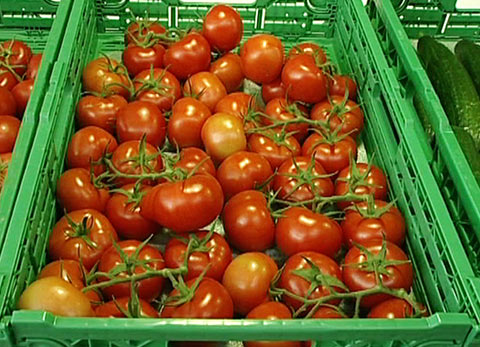 1. Im Frühling werden überflüssige Triebe von den Tomatenpflanzen entfernt. Wie nennt man diese Tätigkeit?2. Warum lernt Claudia Gemüsegärtnerin?3. Welche Voraussetzungen sollte eine Gemüsegärtnerin erfüllen?4. Wie oft im Jahr geht Claudia zur Schule und wie lange dauern die Schulphasen?5. Die Ausbildung zur Gemüsegärtnerin ist vielseitig. Was lernen die Lehrlinge in der Schule neben Fachwissen auch noch?6. Welche Arbeiten am Traktor kann Claudia bereits selbständig erledigen?7. Ist der Beruf für Männer und Frauen geeignet?8. Welche Arbeiten erledigt die Gemüsegärtnerin im Winter?9. Wie viel verdient Claudia im zweiten Lehrjahr?10. Wie würde dir der Beruf gefallen?1. Im Frühling werden überflüssige Triebe von den Tomatenpflanzen entfernt. Wie nennt man diese Tätigkeit?2. Warum lernt Claudia Gemüsegärtnerin?3. Welche Voraussetzungen sollte eine Gemüsegärtnerin erfüllen?4. Wie oft im Jahr geht Claudia zur Schule und wie lange dauern die Schulphasen?5. Die Ausbildung zur Gemüsegärtnerin ist vielseitig. Was lernen die Lehrlinge in der Schule neben Fachwissen auch noch?6. Welche Arbeiten am Traktor kann Claudia bereits selbständig erledigen?7. Ist der Beruf für Männer und Frauen geeignet?8. Welche Arbeiten erledigt die Gemüsegärtnerin im Winter?9. Wie viel verdient Claudia im zweiten Lehrjahr?10. Wie würde dir der Beruf gefallen?1. Im Frühling werden überflüssige Triebe von den Tomatenpflanzen entfernt. Wie nennt man diese Tätigkeit?2. Warum lernt Claudia Gemüsegärtnerin?3. Welche Voraussetzungen sollte eine Gemüsegärtnerin erfüllen?4. Wie oft im Jahr geht Claudia zur Schule und wie lange dauern die Schulphasen?5. Die Ausbildung zur Gemüsegärtnerin ist vielseitig. Was lernen die Lehrlinge in der Schule neben Fachwissen auch noch?6. Welche Arbeiten am Traktor kann Claudia bereits selbständig erledigen?7. Ist der Beruf für Männer und Frauen geeignet?8. Welche Arbeiten erledigt die Gemüsegärtnerin im Winter?9. Wie viel verdient Claudia im zweiten Lehrjahr?10. Wie würde dir der Beruf gefallen?1. Im Frühling werden überflüssige Triebe von den Tomatenpflanzen entfernt. Wie nennt man diese Tätigkeit?2. Warum lernt Claudia Gemüsegärtnerin?3. Welche Voraussetzungen sollte eine Gemüsegärtnerin erfüllen?4. Wie oft im Jahr geht Claudia zur Schule und wie lange dauern die Schulphasen?5. Die Ausbildung zur Gemüsegärtnerin ist vielseitig. Was lernen die Lehrlinge in der Schule neben Fachwissen auch noch?6. Welche Arbeiten am Traktor kann Claudia bereits selbständig erledigen?7. Ist der Beruf für Männer und Frauen geeignet?8. Welche Arbeiten erledigt die Gemüsegärtnerin im Winter?9. Wie viel verdient Claudia im zweiten Lehrjahr?10. Wie würde dir der Beruf gefallen?1. Im Frühling werden überflüssige Triebe von den Tomatenpflanzen entfernt. Wie nennt man diese Tätigkeit?2. Warum lernt Claudia Gemüsegärtnerin?3. Welche Voraussetzungen sollte eine Gemüsegärtnerin erfüllen?4. Wie oft im Jahr geht Claudia zur Schule und wie lange dauern die Schulphasen?5. Die Ausbildung zur Gemüsegärtnerin ist vielseitig. Was lernen die Lehrlinge in der Schule neben Fachwissen auch noch?6. Welche Arbeiten am Traktor kann Claudia bereits selbständig erledigen?7. Ist der Beruf für Männer und Frauen geeignet?8. Welche Arbeiten erledigt die Gemüsegärtnerin im Winter?9. Wie viel verdient Claudia im zweiten Lehrjahr?10. Wie würde dir der Beruf gefallen?1. Im Frühling werden überflüssige Triebe von den Tomatenpflanzen entfernt. Wie nennt man diese Tätigkeit?2. Warum lernt Claudia Gemüsegärtnerin?3. Welche Voraussetzungen sollte eine Gemüsegärtnerin erfüllen?4. Wie oft im Jahr geht Claudia zur Schule und wie lange dauern die Schulphasen?5. Die Ausbildung zur Gemüsegärtnerin ist vielseitig. Was lernen die Lehrlinge in der Schule neben Fachwissen auch noch?6. Welche Arbeiten am Traktor kann Claudia bereits selbständig erledigen?7. Ist der Beruf für Männer und Frauen geeignet?8. Welche Arbeiten erledigt die Gemüsegärtnerin im Winter?9. Wie viel verdient Claudia im zweiten Lehrjahr?10. Wie würde dir der Beruf gefallen?1. Im Frühling werden überflüssige Triebe von den Tomatenpflanzen entfernt. Wie nennt man diese Tätigkeit?2. Warum lernt Claudia Gemüsegärtnerin?3. Welche Voraussetzungen sollte eine Gemüsegärtnerin erfüllen?4. Wie oft im Jahr geht Claudia zur Schule und wie lange dauern die Schulphasen?5. Die Ausbildung zur Gemüsegärtnerin ist vielseitig. Was lernen die Lehrlinge in der Schule neben Fachwissen auch noch?6. Welche Arbeiten am Traktor kann Claudia bereits selbständig erledigen?7. Ist der Beruf für Männer und Frauen geeignet?8. Welche Arbeiten erledigt die Gemüsegärtnerin im Winter?9. Wie viel verdient Claudia im zweiten Lehrjahr?10. Wie würde dir der Beruf gefallen?1. Im Frühling werden überflüssige Triebe von den Tomatenpflanzen entfernt. Wie nennt man diese Tätigkeit?2. Warum lernt Claudia Gemüsegärtnerin?3. Welche Voraussetzungen sollte eine Gemüsegärtnerin erfüllen?4. Wie oft im Jahr geht Claudia zur Schule und wie lange dauern die Schulphasen?5. Die Ausbildung zur Gemüsegärtnerin ist vielseitig. Was lernen die Lehrlinge in der Schule neben Fachwissen auch noch?6. Welche Arbeiten am Traktor kann Claudia bereits selbständig erledigen?7. Ist der Beruf für Männer und Frauen geeignet?8. Welche Arbeiten erledigt die Gemüsegärtnerin im Winter?9. Wie viel verdient Claudia im zweiten Lehrjahr?10. Wie würde dir der Beruf gefallen?1. Im Frühling werden überflüssige Triebe von den Tomatenpflanzen entfernt. Wie nennt man diese Tätigkeit?2. Warum lernt Claudia Gemüsegärtnerin?3. Welche Voraussetzungen sollte eine Gemüsegärtnerin erfüllen?4. Wie oft im Jahr geht Claudia zur Schule und wie lange dauern die Schulphasen?5. Die Ausbildung zur Gemüsegärtnerin ist vielseitig. Was lernen die Lehrlinge in der Schule neben Fachwissen auch noch?6. Welche Arbeiten am Traktor kann Claudia bereits selbständig erledigen?7. Ist der Beruf für Männer und Frauen geeignet?8. Welche Arbeiten erledigt die Gemüsegärtnerin im Winter?9. Wie viel verdient Claudia im zweiten Lehrjahr?10. Wie würde dir der Beruf gefallen?1. Im Frühling werden überflüssige Triebe von den Tomatenpflanzen entfernt. Wie nennt man diese Tätigkeit?2. Warum lernt Claudia Gemüsegärtnerin?3. Welche Voraussetzungen sollte eine Gemüsegärtnerin erfüllen?4. Wie oft im Jahr geht Claudia zur Schule und wie lange dauern die Schulphasen?5. Die Ausbildung zur Gemüsegärtnerin ist vielseitig. Was lernen die Lehrlinge in der Schule neben Fachwissen auch noch?6. Welche Arbeiten am Traktor kann Claudia bereits selbständig erledigen?7. Ist der Beruf für Männer und Frauen geeignet?8. Welche Arbeiten erledigt die Gemüsegärtnerin im Winter?9. Wie viel verdient Claudia im zweiten Lehrjahr?10. Wie würde dir der Beruf gefallen?1. Im Frühling werden überflüssige Triebe von den Tomatenpflanzen entfernt. Wie nennt man diese Tätigkeit?2. Warum lernt Claudia Gemüsegärtnerin?3. Welche Voraussetzungen sollte eine Gemüsegärtnerin erfüllen?4. Wie oft im Jahr geht Claudia zur Schule und wie lange dauern die Schulphasen?5. Die Ausbildung zur Gemüsegärtnerin ist vielseitig. Was lernen die Lehrlinge in der Schule neben Fachwissen auch noch?6. Welche Arbeiten am Traktor kann Claudia bereits selbständig erledigen?7. Ist der Beruf für Männer und Frauen geeignet?8. Welche Arbeiten erledigt die Gemüsegärtnerin im Winter?9. Wie viel verdient Claudia im zweiten Lehrjahr?10. Wie würde dir der Beruf gefallen?1. Im Frühling werden überflüssige Triebe von den Tomatenpflanzen entfernt. Wie nennt man diese Tätigkeit?2. Warum lernt Claudia Gemüsegärtnerin?3. Welche Voraussetzungen sollte eine Gemüsegärtnerin erfüllen?4. Wie oft im Jahr geht Claudia zur Schule und wie lange dauern die Schulphasen?5. Die Ausbildung zur Gemüsegärtnerin ist vielseitig. Was lernen die Lehrlinge in der Schule neben Fachwissen auch noch?6. Welche Arbeiten am Traktor kann Claudia bereits selbständig erledigen?7. Ist der Beruf für Männer und Frauen geeignet?8. Welche Arbeiten erledigt die Gemüsegärtnerin im Winter?9. Wie viel verdient Claudia im zweiten Lehrjahr?10. Wie würde dir der Beruf gefallen?1. Im Frühling werden überflüssige Triebe von den Tomatenpflanzen entfernt. Wie nennt man diese Tätigkeit?2. Warum lernt Claudia Gemüsegärtnerin?3. Welche Voraussetzungen sollte eine Gemüsegärtnerin erfüllen?4. Wie oft im Jahr geht Claudia zur Schule und wie lange dauern die Schulphasen?5. Die Ausbildung zur Gemüsegärtnerin ist vielseitig. Was lernen die Lehrlinge in der Schule neben Fachwissen auch noch?6. Welche Arbeiten am Traktor kann Claudia bereits selbständig erledigen?7. Ist der Beruf für Männer und Frauen geeignet?8. Welche Arbeiten erledigt die Gemüsegärtnerin im Winter?9. Wie viel verdient Claudia im zweiten Lehrjahr?10. Wie würde dir der Beruf gefallen?1. Im Frühling werden überflüssige Triebe von den Tomatenpflanzen entfernt. Wie nennt man diese Tätigkeit?2. Warum lernt Claudia Gemüsegärtnerin?3. Welche Voraussetzungen sollte eine Gemüsegärtnerin erfüllen?4. Wie oft im Jahr geht Claudia zur Schule und wie lange dauern die Schulphasen?5. Die Ausbildung zur Gemüsegärtnerin ist vielseitig. Was lernen die Lehrlinge in der Schule neben Fachwissen auch noch?6. Welche Arbeiten am Traktor kann Claudia bereits selbständig erledigen?7. Ist der Beruf für Männer und Frauen geeignet?8. Welche Arbeiten erledigt die Gemüsegärtnerin im Winter?9. Wie viel verdient Claudia im zweiten Lehrjahr?10. Wie würde dir der Beruf gefallen?1. Im Frühling werden überflüssige Triebe von den Tomatenpflanzen entfernt. Wie nennt man diese Tätigkeit?2. Warum lernt Claudia Gemüsegärtnerin?3. Welche Voraussetzungen sollte eine Gemüsegärtnerin erfüllen?4. Wie oft im Jahr geht Claudia zur Schule und wie lange dauern die Schulphasen?5. Die Ausbildung zur Gemüsegärtnerin ist vielseitig. Was lernen die Lehrlinge in der Schule neben Fachwissen auch noch?6. Welche Arbeiten am Traktor kann Claudia bereits selbständig erledigen?7. Ist der Beruf für Männer und Frauen geeignet?8. Welche Arbeiten erledigt die Gemüsegärtnerin im Winter?9. Wie viel verdient Claudia im zweiten Lehrjahr?10. Wie würde dir der Beruf gefallen?1. Im Frühling werden überflüssige Triebe von den Tomatenpflanzen entfernt. Wie nennt man diese Tätigkeit?2. Warum lernt Claudia Gemüsegärtnerin?3. Welche Voraussetzungen sollte eine Gemüsegärtnerin erfüllen?4. Wie oft im Jahr geht Claudia zur Schule und wie lange dauern die Schulphasen?5. Die Ausbildung zur Gemüsegärtnerin ist vielseitig. Was lernen die Lehrlinge in der Schule neben Fachwissen auch noch?6. Welche Arbeiten am Traktor kann Claudia bereits selbständig erledigen?7. Ist der Beruf für Männer und Frauen geeignet?8. Welche Arbeiten erledigt die Gemüsegärtnerin im Winter?9. Wie viel verdient Claudia im zweiten Lehrjahr?10. Wie würde dir der Beruf gefallen?1. Im Frühling werden überflüssige Triebe von den Tomatenpflanzen entfernt. Wie nennt man diese Tätigkeit?2. Warum lernt Claudia Gemüsegärtnerin?3. Welche Voraussetzungen sollte eine Gemüsegärtnerin erfüllen?4. Wie oft im Jahr geht Claudia zur Schule und wie lange dauern die Schulphasen?5. Die Ausbildung zur Gemüsegärtnerin ist vielseitig. Was lernen die Lehrlinge in der Schule neben Fachwissen auch noch?6. Welche Arbeiten am Traktor kann Claudia bereits selbständig erledigen?7. Ist der Beruf für Männer und Frauen geeignet?8. Welche Arbeiten erledigt die Gemüsegärtnerin im Winter?9. Wie viel verdient Claudia im zweiten Lehrjahr?10. Wie würde dir der Beruf gefallen?1. Im Frühling werden überflüssige Triebe von den Tomatenpflanzen entfernt. Wie nennt man diese Tätigkeit?2. Warum lernt Claudia Gemüsegärtnerin?3. Welche Voraussetzungen sollte eine Gemüsegärtnerin erfüllen?4. Wie oft im Jahr geht Claudia zur Schule und wie lange dauern die Schulphasen?5. Die Ausbildung zur Gemüsegärtnerin ist vielseitig. Was lernen die Lehrlinge in der Schule neben Fachwissen auch noch?6. Welche Arbeiten am Traktor kann Claudia bereits selbständig erledigen?7. Ist der Beruf für Männer und Frauen geeignet?8. Welche Arbeiten erledigt die Gemüsegärtnerin im Winter?9. Wie viel verdient Claudia im zweiten Lehrjahr?10. Wie würde dir der Beruf gefallen?1. Im Frühling werden überflüssige Triebe von den Tomatenpflanzen entfernt. Wie nennt man diese Tätigkeit?2. Warum lernt Claudia Gemüsegärtnerin?3. Welche Voraussetzungen sollte eine Gemüsegärtnerin erfüllen?4. Wie oft im Jahr geht Claudia zur Schule und wie lange dauern die Schulphasen?5. Die Ausbildung zur Gemüsegärtnerin ist vielseitig. Was lernen die Lehrlinge in der Schule neben Fachwissen auch noch?6. Welche Arbeiten am Traktor kann Claudia bereits selbständig erledigen?7. Ist der Beruf für Männer und Frauen geeignet?8. Welche Arbeiten erledigt die Gemüsegärtnerin im Winter?9. Wie viel verdient Claudia im zweiten Lehrjahr?10. Wie würde dir der Beruf gefallen?1. Im Frühling werden überflüssige Triebe von den Tomatenpflanzen entfernt. Wie nennt man diese Tätigkeit?2. Warum lernt Claudia Gemüsegärtnerin?3. Welche Voraussetzungen sollte eine Gemüsegärtnerin erfüllen?4. Wie oft im Jahr geht Claudia zur Schule und wie lange dauern die Schulphasen?5. Die Ausbildung zur Gemüsegärtnerin ist vielseitig. Was lernen die Lehrlinge in der Schule neben Fachwissen auch noch?6. Welche Arbeiten am Traktor kann Claudia bereits selbständig erledigen?7. Ist der Beruf für Männer und Frauen geeignet?8. Welche Arbeiten erledigt die Gemüsegärtnerin im Winter?9. Wie viel verdient Claudia im zweiten Lehrjahr?10. Wie würde dir der Beruf gefallen?1. Im Frühling werden überflüssige Triebe von den Tomatenpflanzen entfernt. Wie nennt man diese Tätigkeit?2. Warum lernt Claudia Gemüsegärtnerin?3. Welche Voraussetzungen sollte eine Gemüsegärtnerin erfüllen?4. Wie oft im Jahr geht Claudia zur Schule und wie lange dauern die Schulphasen?5. Die Ausbildung zur Gemüsegärtnerin ist vielseitig. Was lernen die Lehrlinge in der Schule neben Fachwissen auch noch?6. Welche Arbeiten am Traktor kann Claudia bereits selbständig erledigen?7. Ist der Beruf für Männer und Frauen geeignet?8. Welche Arbeiten erledigt die Gemüsegärtnerin im Winter?9. Wie viel verdient Claudia im zweiten Lehrjahr?10. Wie würde dir der Beruf gefallen?1. Im Frühling werden überflüssige Triebe von den Tomatenpflanzen entfernt. Wie nennt man diese Tätigkeit?2. Warum lernt Claudia Gemüsegärtnerin?3. Welche Voraussetzungen sollte eine Gemüsegärtnerin erfüllen?4. Wie oft im Jahr geht Claudia zur Schule und wie lange dauern die Schulphasen?5. Die Ausbildung zur Gemüsegärtnerin ist vielseitig. Was lernen die Lehrlinge in der Schule neben Fachwissen auch noch?6. Welche Arbeiten am Traktor kann Claudia bereits selbständig erledigen?7. Ist der Beruf für Männer und Frauen geeignet?8. Welche Arbeiten erledigt die Gemüsegärtnerin im Winter?9. Wie viel verdient Claudia im zweiten Lehrjahr?10. Wie würde dir der Beruf gefallen?1. Im Frühling werden überflüssige Triebe von den Tomatenpflanzen entfernt. Wie nennt man diese Tätigkeit?2. Warum lernt Claudia Gemüsegärtnerin?3. Welche Voraussetzungen sollte eine Gemüsegärtnerin erfüllen?4. Wie oft im Jahr geht Claudia zur Schule und wie lange dauern die Schulphasen?5. Die Ausbildung zur Gemüsegärtnerin ist vielseitig. Was lernen die Lehrlinge in der Schule neben Fachwissen auch noch?6. Welche Arbeiten am Traktor kann Claudia bereits selbständig erledigen?7. Ist der Beruf für Männer und Frauen geeignet?8. Welche Arbeiten erledigt die Gemüsegärtnerin im Winter?9. Wie viel verdient Claudia im zweiten Lehrjahr?10. Wie würde dir der Beruf gefallen?1. Im Frühling werden überflüssige Triebe von den Tomatenpflanzen entfernt. Wie nennt man diese Tätigkeit?2. Warum lernt Claudia Gemüsegärtnerin?3. Welche Voraussetzungen sollte eine Gemüsegärtnerin erfüllen?4. Wie oft im Jahr geht Claudia zur Schule und wie lange dauern die Schulphasen?5. Die Ausbildung zur Gemüsegärtnerin ist vielseitig. Was lernen die Lehrlinge in der Schule neben Fachwissen auch noch?6. Welche Arbeiten am Traktor kann Claudia bereits selbständig erledigen?7. Ist der Beruf für Männer und Frauen geeignet?8. Welche Arbeiten erledigt die Gemüsegärtnerin im Winter?9. Wie viel verdient Claudia im zweiten Lehrjahr?10. Wie würde dir der Beruf gefallen?1. Im Frühling werden überflüssige Triebe von den Tomatenpflanzen entfernt. Wie nennt man diese Tätigkeit?2. Warum lernt Claudia Gemüsegärtnerin?3. Welche Voraussetzungen sollte eine Gemüsegärtnerin erfüllen?4. Wie oft im Jahr geht Claudia zur Schule und wie lange dauern die Schulphasen?5. Die Ausbildung zur Gemüsegärtnerin ist vielseitig. Was lernen die Lehrlinge in der Schule neben Fachwissen auch noch?6. Welche Arbeiten am Traktor kann Claudia bereits selbständig erledigen?7. Ist der Beruf für Männer und Frauen geeignet?8. Welche Arbeiten erledigt die Gemüsegärtnerin im Winter?9. Wie viel verdient Claudia im zweiten Lehrjahr?10. Wie würde dir der Beruf gefallen?1. Im Frühling werden überflüssige Triebe von den Tomatenpflanzen entfernt. Wie nennt man diese Tätigkeit?2. Warum lernt Claudia Gemüsegärtnerin?3. Welche Voraussetzungen sollte eine Gemüsegärtnerin erfüllen?4. Wie oft im Jahr geht Claudia zur Schule und wie lange dauern die Schulphasen?5. Die Ausbildung zur Gemüsegärtnerin ist vielseitig. Was lernen die Lehrlinge in der Schule neben Fachwissen auch noch?6. Welche Arbeiten am Traktor kann Claudia bereits selbständig erledigen?7. Ist der Beruf für Männer und Frauen geeignet?8. Welche Arbeiten erledigt die Gemüsegärtnerin im Winter?9. Wie viel verdient Claudia im zweiten Lehrjahr?10. Wie würde dir der Beruf gefallen?1. Im Frühling werden überflüssige Triebe von den Tomatenpflanzen entfernt. Wie nennt man diese Tätigkeit?2. Warum lernt Claudia Gemüsegärtnerin?3. Welche Voraussetzungen sollte eine Gemüsegärtnerin erfüllen?4. Wie oft im Jahr geht Claudia zur Schule und wie lange dauern die Schulphasen?5. Die Ausbildung zur Gemüsegärtnerin ist vielseitig. Was lernen die Lehrlinge in der Schule neben Fachwissen auch noch?6. Welche Arbeiten am Traktor kann Claudia bereits selbständig erledigen?7. Ist der Beruf für Männer und Frauen geeignet?8. Welche Arbeiten erledigt die Gemüsegärtnerin im Winter?9. Wie viel verdient Claudia im zweiten Lehrjahr?10. Wie würde dir der Beruf gefallen?1. Im Frühling werden überflüssige Triebe von den Tomatenpflanzen entfernt. Wie nennt man diese Tätigkeit?2. Warum lernt Claudia Gemüsegärtnerin?3. Welche Voraussetzungen sollte eine Gemüsegärtnerin erfüllen?4. Wie oft im Jahr geht Claudia zur Schule und wie lange dauern die Schulphasen?5. Die Ausbildung zur Gemüsegärtnerin ist vielseitig. Was lernen die Lehrlinge in der Schule neben Fachwissen auch noch?6. Welche Arbeiten am Traktor kann Claudia bereits selbständig erledigen?7. Ist der Beruf für Männer und Frauen geeignet?8. Welche Arbeiten erledigt die Gemüsegärtnerin im Winter?9. Wie viel verdient Claudia im zweiten Lehrjahr?10. Wie würde dir der Beruf gefallen?1. Im Frühling werden überflüssige Triebe von den Tomatenpflanzen entfernt. Wie nennt man diese Tätigkeit?2. Warum lernt Claudia Gemüsegärtnerin?3. Welche Voraussetzungen sollte eine Gemüsegärtnerin erfüllen?4. Wie oft im Jahr geht Claudia zur Schule und wie lange dauern die Schulphasen?5. Die Ausbildung zur Gemüsegärtnerin ist vielseitig. Was lernen die Lehrlinge in der Schule neben Fachwissen auch noch?6. Welche Arbeiten am Traktor kann Claudia bereits selbständig erledigen?7. Ist der Beruf für Männer und Frauen geeignet?8. Welche Arbeiten erledigt die Gemüsegärtnerin im Winter?9. Wie viel verdient Claudia im zweiten Lehrjahr?10. Wie würde dir der Beruf gefallen?1. Im Frühling werden überflüssige Triebe von den Tomatenpflanzen entfernt. Wie nennt man diese Tätigkeit?2. Warum lernt Claudia Gemüsegärtnerin?3. Welche Voraussetzungen sollte eine Gemüsegärtnerin erfüllen?4. Wie oft im Jahr geht Claudia zur Schule und wie lange dauern die Schulphasen?5. Die Ausbildung zur Gemüsegärtnerin ist vielseitig. Was lernen die Lehrlinge in der Schule neben Fachwissen auch noch?6. Welche Arbeiten am Traktor kann Claudia bereits selbständig erledigen?7. Ist der Beruf für Männer und Frauen geeignet?8. Welche Arbeiten erledigt die Gemüsegärtnerin im Winter?9. Wie viel verdient Claudia im zweiten Lehrjahr?10. Wie würde dir der Beruf gefallen?1. Im Frühling werden überflüssige Triebe von den Tomatenpflanzen entfernt. Wie nennt man diese Tätigkeit?2. Warum lernt Claudia Gemüsegärtnerin?3. Welche Voraussetzungen sollte eine Gemüsegärtnerin erfüllen?4. Wie oft im Jahr geht Claudia zur Schule und wie lange dauern die Schulphasen?5. Die Ausbildung zur Gemüsegärtnerin ist vielseitig. Was lernen die Lehrlinge in der Schule neben Fachwissen auch noch?6. Welche Arbeiten am Traktor kann Claudia bereits selbständig erledigen?7. Ist der Beruf für Männer und Frauen geeignet?8. Welche Arbeiten erledigt die Gemüsegärtnerin im Winter?9. Wie viel verdient Claudia im zweiten Lehrjahr?10. Wie würde dir der Beruf gefallen?1. Im Frühling werden überflüssige Triebe von den Tomatenpflanzen entfernt. Wie nennt man diese Tätigkeit?2. Warum lernt Claudia Gemüsegärtnerin?3. Welche Voraussetzungen sollte eine Gemüsegärtnerin erfüllen?4. Wie oft im Jahr geht Claudia zur Schule und wie lange dauern die Schulphasen?5. Die Ausbildung zur Gemüsegärtnerin ist vielseitig. Was lernen die Lehrlinge in der Schule neben Fachwissen auch noch?6. Welche Arbeiten am Traktor kann Claudia bereits selbständig erledigen?7. Ist der Beruf für Männer und Frauen geeignet?8. Welche Arbeiten erledigt die Gemüsegärtnerin im Winter?9. Wie viel verdient Claudia im zweiten Lehrjahr?10. Wie würde dir der Beruf gefallen?1. Im Frühling werden überflüssige Triebe von den Tomatenpflanzen entfernt. Wie nennt man diese Tätigkeit?2. Warum lernt Claudia Gemüsegärtnerin?3. Welche Voraussetzungen sollte eine Gemüsegärtnerin erfüllen?4. Wie oft im Jahr geht Claudia zur Schule und wie lange dauern die Schulphasen?5. Die Ausbildung zur Gemüsegärtnerin ist vielseitig. Was lernen die Lehrlinge in der Schule neben Fachwissen auch noch?6. Welche Arbeiten am Traktor kann Claudia bereits selbständig erledigen?7. Ist der Beruf für Männer und Frauen geeignet?8. Welche Arbeiten erledigt die Gemüsegärtnerin im Winter?9. Wie viel verdient Claudia im zweiten Lehrjahr?10. Wie würde dir der Beruf gefallen?1. Im Frühling werden überflüssige Triebe von den Tomatenpflanzen entfernt. Wie nennt man diese Tätigkeit?2. Warum lernt Claudia Gemüsegärtnerin?3. Welche Voraussetzungen sollte eine Gemüsegärtnerin erfüllen?4. Wie oft im Jahr geht Claudia zur Schule und wie lange dauern die Schulphasen?5. Die Ausbildung zur Gemüsegärtnerin ist vielseitig. Was lernen die Lehrlinge in der Schule neben Fachwissen auch noch?6. Welche Arbeiten am Traktor kann Claudia bereits selbständig erledigen?7. Ist der Beruf für Männer und Frauen geeignet?8. Welche Arbeiten erledigt die Gemüsegärtnerin im Winter?9. Wie viel verdient Claudia im zweiten Lehrjahr?10. Wie würde dir der Beruf gefallen?1. Im Frühling werden überflüssige Triebe von den Tomatenpflanzen entfernt. Wie nennt man diese Tätigkeit?2. Warum lernt Claudia Gemüsegärtnerin?3. Welche Voraussetzungen sollte eine Gemüsegärtnerin erfüllen?4. Wie oft im Jahr geht Claudia zur Schule und wie lange dauern die Schulphasen?5. Die Ausbildung zur Gemüsegärtnerin ist vielseitig. Was lernen die Lehrlinge in der Schule neben Fachwissen auch noch?6. Welche Arbeiten am Traktor kann Claudia bereits selbständig erledigen?7. Ist der Beruf für Männer und Frauen geeignet?8. Welche Arbeiten erledigt die Gemüsegärtnerin im Winter?9. Wie viel verdient Claudia im zweiten Lehrjahr?10. Wie würde dir der Beruf gefallen?